FCURRICULUM VITAE Dr. Muhammad Akram (Associate Professor)Chairperson, Department of Eastern Medicine, Directorate of Medical Sciences, Faculty of Life Sciences, Government College University Faisalabad-PakistanEx-Chairman, Department of Eastern Medicine, Faculty of Medical & Health Sciences, University of Poonch, Rawalakot Azad Kashmir, Pakistan.Coordinator, M. Phil and PhD in Eastern Medicine, Directorate of Medical and Health Sciences, Government College University Faisalabad, PakistanCORRESPONDENCE DETAILSContact Address: Department of Eastern Medicine, Directorate of Medical Sciences, Faculty of Science and Technology, Government College University Faisalabad.Permanent Address: Moza Nothain, Post office Chak Mubarak, Thana Bhera, Tehsil Bhalwal, District SargodhaTel: Off: 0092-042-9200127: Res: (Mobile) 0092-0334-3367632; 0092-345-2888394; 0092-0305-2049573WhatsApp: +92-3452888394, IMO: +92-3452888394, Skype: hucon2008,Facebook: makram_0451@hotmail.comGoogle scholar: muhammadakram@gcuf.edu.pkResearchgate: makram_0451@hotmail.comResearcher ID:A-5679-2018ORCID:0000-0001-7863-8803E-mail: makram_0451@yahoo.com ; makram_0451@hotmail.comPERSONAL INFORMATIONName:				Muhammad AkramFather Name:			Muhammad KhanDate of Birth:			February 12, 1980Domicile:			Sargodha, Punjab, PakistanReligion:			IslamNational Identity Card No:42201-4270587-9Qualification:			B.E.M.S, M. Phil, Ph.D Area of Specialization:	Eastern Medicine (Xanthine Oxidase Inhibition by Plants Extract    and Clinical Efficacy of Herbal Formulation in Gouty Arthritis)Carrier ObjectiveMy objective is to be a part of an organization, which values merits, research skills, respects hard work and which can utilize my qualification and abilities for the mutual growth.And to remain embarked on the challenging field of eastern medicine where experience can be leveraged, knowledge and skills can be enhanced and humanity can be served in best possible way.LANGUAGES LEARNTEnglish (Advanced, written and spoken), Urdu, Punjabi (Mother tongue) 1. Appreciation Certificate of Top performance and virtuous participants in English language Program 2010 from Ferozi Collegiate Crossing Karachi2. English Language CourseCertificate of 120 hours duration from Computer and Language Academy Gulshan Iqbal KarachiRESEARCH INTEREST:Hyperuricemia, Xanthine oxidase inhibition by some selected medicinal plants, Enzyme Inhibition, Study of traditional system medicine (Indusyunic Medicine) Phytochemistry, and poisonous plants. Bioactivity and phytopharmaceutical evaluation of herb drugs and their natural products, Medicinal plants and Clinical trial, Biochemistry, BioinformaticsCODE WORDS OF FIELD OF SPECIALIZATION: Eastern Medicine, Ethnomedicine, Unani Medicine, Alternative System of Medicine, Complementary Medicine, Indusyunic Medicine, Phytotherapy, Pharmacognosy, Traditional Medicine, Medicinal plants, Phytopharmacology, Natural Products, Herbal Drugs, Drug Analysis, Phytochemistry, Poisonous plants, Bioactivity, Extraction and Isolation and clinical trials on Unani formulations.HAND-ON EXPERTISE:Medical equipment’sClinical practices and protocolsFamiliarity with all laboratory equipment (Microscope, pH meter, Soxhlet Extractor, Rotary evaporator, preparative HPLC, Chromatography instruments, Spectrophotometer, Autoclave, Microbiological Incubator, Quebec colony counter)ACADEMIC RECORDSAcademic DistinctionsInitiation and establishment of M. Phil Program in 2013 in Department of Eastern Medicine in University of Poonch RawalakotEnlisted in Directory of productive scientist of Pakistan (PSP) 2017Secured 3.99 grand score for research productivity award (RPA) 2017Abstract Published in 13 National and International ConferencesBest abstract award for paper entitled “Effects of medicinal plants on Alzheimer’s disease and memory deficit’’ in International Neural Regeneration Symposium 2016, Yinchuan, China.One poster presented in National ConferenceTwo M. Phil thesis evaluated of students from HEC recognized UniversitiesFour Research Papers presented in International ConferencesFive Research Papers presented in National Conferences  Participated in 21 Seminars/ Conferences/Symposiums/CMESecured annual increment @ Rs. 7150/- on the recommendation of the evaluation committee in 2015Secured annual increment @ Rs. 8937/- on the recommendation of the evaluation committee  and with the approval of Syndicate and SenateWork Experience (14 Years 2 Months)COURSES TAUGHT FROM 2006 TILL DATEBiochemistryBioinformaticsMicrobiology and ParasitologyGeneral PathologyClinical diagnosticsSurgeryCOURSES TAUGHT TO M. PHIL Rational PhytotherapyBasic TherapeuticsInternal MedicineAdvance TherapeuticsPROFESSIONAL STATUSRegistered Tabib (Registration # QBH-111) with National Council for Tibb, Pakistan ADMINISTRATIVE RESPONSIBILITIES AND EXPERIENCESChairman, Department of Eastern Medicine and Surgery, University of Poonch, Rawalakot Azad Kashmir 2015-2017.House Officer at Shifa Ul- Mulk Memorial Hospital, Hamdard University, Karachi 2005 - 06R. M.O in Shifa Ul- Mulk Memorial Hospital, Hamdard University, Karachi 2006-08Member of National Curriculum Revision Committee for Bachelor of Eastern Medicine and Surgery, Higher Education Commission, Islamabad-PakistanMember, Board of Faculty, Faculty of Medical and Health Sciences, University of Poonch, Rawalakot Azad KashmirMember Board of Studies, Department of Eastern Medicine and Surgery, University of Poonch, Rawalakot, Azad Jammu and Kashmir Member Board of Studies, Department of Eastern Medicine, Directorate of Medical Sciences, Government College University Faisalabad Associate Editor, Pakistan Journal of Medical and Biological Sciences, Government College University Faisalabad 2017 till dateCoordinator for Post-Graduation Program at University of Poonch Rawalakot Azad KashmirMemorandum of UnderstandingFocal person for Memorandum of Understanding between Hamdard University Karachi and University of Poonch, Rawalakot Azad KashmirMemorandum of Understanding for Research Cooperation between Jinnah University for Women, Karachi  and Islamia University Bahawalpur; Government College University Faisalabad; University Of Karachi;   Islamic International University Islamabad, Pakistan, Linked To South-Central University for Nationalities (Scun), Wuhan, Hubei, China to Promote The Development Of Cooperation In The Fields of Education and ResearchCommunity ServicesEstablishment of Medical Dispensary in Medical Center at University of Poonch, Rawalakot for provision of free medical facility to teachers, staff and surrounding villagesComputer Skills Certificates3 Months courseof MS Word, MS. Power Point and MS Excel from Computer and Language Academy Gulshan Iqbal Karachi3 months course of Internet, Windows XP, 2000, MS Office and Typing from Collegiate Korangi Crossing Karachi.6 months course of Print Media Graphics (Corel Draw), Photoshop, In Page from Collegiate Korangi Crossing Karachi.Appreciation CertificateCertificate of Appreciation presented in recognition of effort as Associate Editor in Publication of Pakistan Journal of Medical and Biological Sciences (PJMBS) Published at Directorate of Medical Sciences, Government College University Faisalabad-PakistanFellowship/Member of professional bodiesGeneral Secretary Pakistan Association for Eastern MedicineLife Time Member of Pakistan Tibbi ConferenceMember of National Council for Tibb   Member of Editorial Board of SciFed Journal of OtolaryngologyMember of Editorial Board of Global Journal of OtolaryngologyMember of Editorial Board of International Journal of Rhinology and OtologyMember of Institute of Research Promotion (IRP) Innovators Club, Lahore, Membership ID:IIC1663Member of the editorial council of the Publishing House of International Mariinskaya Academy n.a. M.D. Shapovalenko Member of the editorial board of the scientific journal "Mariinskaya AcademyMember of HEC National Curriculum Revision Committee for BEMS CurriculumMember of Board of Studies for Department of Eastern Medicine, Government College University FaisalabadMember of Editorial Board of International Journal of Life Sciences and Pharma Research Member of Editorial Board of International Journal of Hematology and Blood DisordersMember of Board of Faculty for Department of Eastern Medicine, The University of Poonch, Rawalakot, Azad Jammu and Kashmir- PakistanMember of Advance Studies and Research, The University of Poonch, Rawalakot, Azad Jammu and Kashmir-Pakistan.Member of Editorial Board of American Journal of Biomedical Science & ResearchMember of Editorial Board of Accident Anaesthetic and Critical care Open Access Open Journal (AACCOAOJ)Member of Editorial Board of Journal of Nutrition Education and Behavior  Impact Factor 2.571Member of Editorial Board of International open Journal of Medical and Health ScienceMember of Editorial board of Journal of Basic and Clinical Reproductive Sciences Member of Editorial Board of Acta Scientific Microbiology Member of Editorial Board of Immune & Autoimmune Disorders Journal (IADJ)Member of British Council for Complementary TherapiesMember of Editorial Board of Journal Of Ophthalmology And Vision ResearchMember of Editorial Board of SciFed Journal Of OphthalmologyMember of Editorial Board of Pharmacology and PharmacovigilanceMember of Editorial Board of Education Research JournalMember ofEditorial Board of Bulletin of Clinical ImmunologyMember of China Association for Chinese Medicine, Hunan University of Chinese Medicine.Member of International Journal of Scientific Research in Science, Engineering and TechnologyMember of Editorial Board of Annals of Blood CancerMember of Editorial Board of  Liamther Advanced Research Journals of Medicine and Medical Sciences(LARJMMSMember of Editorial Board ofResearch International Journal of Plant Science and EcologyMember of Editorial Board of Journal of Pharmacology and Clinical TrialsReviewer  of Health Economics Review (Impact Factor: 1.451) Reviewer of Journal of Medical Virology Willey (Impact factor:2.049)Reviewer of Journal of Medical Virology Willey (Impact factor:2.049)Reviewer of Journal of Medical Virology Willey (Impact factor:2.049)Reviewer of African Development Review (Impact factor:1.054) Reviewer of Pakistan Journal of Pharmaceutical Sciences (Impact Factor: 0.684)Reviewer of Journal of Plant Biochemistry and Biotechnology (Impact Factor: 0.774)Reviewer of Journal of Cancer Research and Clinical Oncology(Impact Factor: 3.282)Reviewer of Journal of Horticulture and Forestry Editor of Asian Journal of Research in SurgeryEditor of Journal of Clinical PulmonologyEditor of BAOJ Cancer Research & Therapy journal.Member of Editorial Board of Direct Research Journal of Health and PharmacologyMember of Editorial Board of Biocell (Tech Science Press)Member of Open Access Journal of Biogeneric Science and Research (BGSR).Member of Editorial Board of Research and Report of MedicineMember of Editorial Board of Journal of Renal NutritionMember of International Journal of Pharmacognosy & Chinese Medicine (IPCM)Member of Editorial Board of African British JournalMember of Journal of the American Society of EchocardiographyMember of Editorial Board of Scholastic Journal of Educational Research and Reviews Reviewer of British Microbiological Research JournalMember of Editorial Board of Endocrinology & Metabolism International JournalMember of Journal of Medical Research and Case ReportsMember of Editorial Board of GMJ MedicineMember of Editorial Board of Juniper Online Journal of Public Health (JOJPH)Member of Editorial Board of Liamther Advanced Research Journal of Medicine and Medical ScienceMember of Editorial Board of Advanced Research Journal of Medical SciencesMember of Editorial Board of Madridge Journal of Diabetes-(MJD-ISSN - 2639-0337)Editor of Annals of Medical and Clinical OncologyMember of Editorial Board of Advanced Research in Biochemistry Member of Editorial Board of Clinical Journal of Diabetes Care and Control (CJDCC)Member of Editorial Board of Henry Journal of Acupuncture & Traditional MedicineMember of Editorial Board of Henry Journal of Clinical, Experimental and Cosmetic DermatologyMember of Editorial Board of International Journal of Experimental BiologyMember of Editorial Board of Dermatology and CosmeticsMember of Editorial Board of Journal of Surgical Science and Operative CareMember of Editorial Board of Journal of Applied Pharmaceutical ScienceMember of British Journal of Pharmaceutical ResearchMember of Editorial Board of Archives of Gastroenterology and Hepatology ResearchMember of Journal of Diabetes, Endocrinology and Metabolic disordersMember of Global Advanced Research Journal of MicrobiologyMember of Editorial Board of African Journal of Biology and Medical ResearchMember of Editorial Board of Advances in BioresearchMember of Mathews Journal of Pharmaceutical ScienceMember of Editorial Board of MOJ Gerontology & GeriatricsReviewer of Journal of Advances in Medical and Pharmaceutical SciencesReviewer of Journal of Food Processing and Preservation (Impact factor:1.51)Member of Archives of Diabetes & Obesity (ADO)Member of Editorial Board of International Journal of Medical Science in Clinical Research and ReviewMember of World Journal of Clinical Pharmacology, Microbiology and ToxicologyMember of World Journal of Pharmacy and Pharmaceutical SciencesMember of International Journal of Medical Science and Dental ResearchReviewer of European Journal of Medicinal Plants Reviewer ofJournal of Pain and Symptom Management (Impact factor:3.249)Member of Editorial Board of Chronicles of Complementary, Alternative & Integrative MedicineMember of Editorial Board of Journal of Otolaryngology - Head and Neck DiseasesMember of Editorial Board of Acta ScientificMember of Editorial Board of Journal of Pharmacy and Drug DevelopmentMember of Editorial Board of Science Web PublicationMember of Editorial Board of Science ObserverMember of Editorial Board of Journal of Health and Medical ResearchMember of Editorial Board of Clinical Microbiology and Infectious DiseasesMember of Editorial Board of BAOJ Cancer Research & TherapyMember of Editorial Board of Annals of Cell and Developmental BiologyReviewer of International Journal of Tropical Disease and HealthMember of Journal of Medicinal Plant and Herbal Therapy ResearchReviewer of Journal of Public Health and EpidemiologyMember of Gastroenterology and Hepatology ResearchMember of Editorial Board of Coronavirus (Bentham Science)Member of Journal of Coronary Heart DiseasesMember of Advanced Research in BiochemistryMember of International Journal of Thyroid Disorders and TherapyMember of Editorial Board of Archives in Biomedical Engineering & Biotechnology Member of Biochemistry and Modern Applications (ISSN: 2638-7735)Member of Editorial Board of CosmetologyMember of Editorial Board of Anti-infective AgentsReviewer of British Journal of Medicine and Medicla ResearchMember of Scholastic Journal of Engineering, Technology and InnovationsMember of Editorial Board of Journal of Vaccines Research and VaccinationMember of Editorial Board of Vaccines & Vaccination Open Access (VVOA)Member of Editorial Board of Open Access Journal of Biomedical Engineering and BiosciencesMember of Editorial Board of The Open Biology JournalMember of Journal of Dermatology & CosmetologyMember of Editorial Board of Social Science & Humanities InternationalReviewer of International ImmunopharmacologyElsevier (Impact Factor: 2.956)Member of HSOA Advances in Microbiology Research\Member of Diagnosis and Therapies: Complementary and Traditional Medicine JournalMember of International Journal of Biomolecules and BiomedicinesMember of Academia Journal of Medicinal PlantsReviewer of Biomedicine and PharmacotherapyElsevier (Impact Factor: 2.759)Member of Journal of Biological DiversityReviewer of Scientia Horticulturae  Elsevier (Impact Factor: 1.624)Member of Global Advanced Research Journal of Medicine and Medical SciencesReviewer Journal of Plant Physiology and Biochemistry Elsevier (Impact Factor: 2.7)Reviewer of Respiratory MedicineElsevier (Impact Factor: 3.217)ACADEMIC HONOURSA-One Grade in MetricMerit Scholarship in F.ScMerit Scholarship in B.E.M.SFirst Position in first Professional B.E.M.S Examination		2000-2002Second Position in Second Professional B.E.M.S Examination	2002-2003Second Position in Third Professional B.E.M.S Examination	2003-2004Second Position in Fourth Professional B.E.M.S Examination	2004-2005First Position in M.Phil Course work				2008-2009A. Grade in first Semester Ph.D Course work 			2010A. Grade in 2nd Semester Ph.D Course work			2010Approved Research Supervisor for Ph.D. degree by the Higher Education Commission, Islamabad, PakistanTHESES DISSERTATION Ph.D THESES TITLESClinical efficacy of herbal coded Medicine Gouticin in gouty arthritis and in vitro xanthine oxidase inhibition, 2013Pakistan Country Directory (PCD)/Serial No: 1413M.PHIL: THESIS TITLEClinical Evaluation of Herbal Medicine for Hyperuricemia, Hamdard University, 2010PAPER PRESENTATION International1. Phytochemical Evaluation and In-Vivo Antipyretic Activity of Selected Indigenous Plants from Azad Jammu Kashmir, presented in International Seminar on “Expanding Eastern Medicine for Health of All” organized by BEMS Medical Association in collaboration with Faculty of Pharmacy, Bahauddin Zakariya University, Multan Pakistan, held on November 10, 2016 at Auditorium of Institute of Management Sciences, Bahauddin Zakariya University, Multan Pakistan.2. Diabetes mellitus: Treatment strategies and options presented in 5th International Conference on Agriculture, Food Security, Climate Change, September, 9-11, 2014, held at University of Poonch, Rawalakot, Azad Kashmir, Pakistan3. International Conference of Biochemistry, Biotechnology and Biometrics entitled “Biochemistry for better food, health and environment in the developing world” organized by Department of Biochemistry, University of Agriculture, Faisalabad- Pakistan held on February 22-24, 2016. 4. Prevalence of hyperuricemia and ethnobotanical survey of medicinal plants used to treat gouty arthritis in Rawalakot, Azad Kashmir presented in 2nd International Seminar entitled “strengthening health care with eastern medicine for growth and development of socioeconomic environment” held on 2nd May, 2017 in Islamic International University Islamabad.National 1. Phytochemical analysis and diuretic potential of the hydro-alcoholic extracts of Raphanus sativus, Foeniculum vulgare and Corriander sativum in Swiss albino micepresented in one day Seminar entitled “Economy BasedInnovation in Eastern Medicine” organized by University College of Conventional Medicine, The Islamia University of Bahawalpur in collaboration with BEMS Medical Association (BMA) Pakistan held on Wednesday, 20th December 2017 at Ghotvi Hall Islamia University of Bahawalapur. 2. Antihyperglycemic activity of Gymnema sylvestre in alloxan induced diabetic mice presented in Unani Medicine in Modern Scientific Perspectives organized by Pakistan Association for Eastern Medicine, Hamdard University Karachi, in collaboration with Department of Eastern Medicine, University of Poonch, Rawalakot, AJ & K, May 4, 2015, held at University of Poonch, Rawalakot, Azad Kashmir, Pakistan3. Two days National Conference on “ Applied Aspects of Pharmaceutical Sciences in Patient Care” organized by Faculty of Medical  and Health Sciences, University of Poonch, Rawalakot, AJ& J in collaboration with Higher Education Commission, Pakistan held on, June 18th  – 19th , 2014 at University of Poonch, Pakistan4. Clinical Efficacy of Herbal Coded Formulation Gouticin for treatment of Gouty Arthritis and in vitro xanthine oxidase inhibition, presented in the 2nd National Conference on Future Prospects and Challenges for Natural Medicine in Pakistan, organized by University College of Conventional Medicine in collaboration with Higher Education Commission, Pakistan held on, May 03-04, 2013 at Bahawalpur, Pakistan5. Two days National Conference on “ Research and Education of Eastern Medicine in Pakistan; Future Prospects & Challenges” organized by Faculty of Medical  and Health Sciences, University of Poonch, Rawalakot, AJ& J in collaboration with Higher Education Commission, Pakistan held on, October 09th -10th,, 2013 at University of Poonch, PakistanPOSTER PRESENTATION Antihyperglycemic Activity of Some Medicinal Plants in Allaxon Induced Diabetic Mice presented in 7th Annual Research Day Poster Competition, 2016 organized by Office of Research, Innovation & Commercialization (ORICE), Department of Research, Held on Saturday, February 27, 2016 at Dow University of Health Sciences, Karachi.  ORGANIZER OF SEMINARS/SYMPOSIUM/CME/CEREMONYOne Day Awareness Seminar on Dengue Fever organized by Department of Eastern Medicine, Directorate of Medical Sciences, October 3, 2019, Government College University Faisalabad-PakistanOne Day Working on Biosafety and Hazards organized by College of Allied Health Professionals Government College University Faisalabad in Collaboration with Pakistan Biological Safety Assocaition (PBSA) ON November 28th, 2019.ORGANIZER OF EXTRA-CURRICULAR ACTIVITIES Annual Supports Gala, organized by College of Allied Health Professionals Government College University Faisalabad, 2019PARTICIPATION IN SEMINARS/SYMPOSIUM/CME/CEREMONY1. 1st National Conference on “Sustainable Tourism Development in Azad Jammu and Kashmir, Potential and Challenges” organized by Cultural Herritage Resource and The University of Poonch, Rawalakot, held on November, 10-11, 2016 at University of Poonch, Rawalakot, Azad Jammu and Kashmir, Pakistan, sponsored by Conciliation Resources, UK.  2. Two days 2nd Annual Symposium on Improving Medical Practice and Education organized by Poonch Medical College Rawalakot, Azad Jammu and Kashmir, held on 1st and 2nd October, 2016 at Poonch Medical College Rawalakot.3. Multidisciplinary CME organized by Pakistan Islamic Medical Association, Department of Continued Medical/Dental Education, held on June 3, 2016 at Hill Top Hotel Rawalakot, Azad Kashmir4. Multidisciplinary CME organized by Pakistan Islamic Medical Association, Department of Continued Medical/Dental Education, held on March 25,2016 at Hill Top Hotel Rawalakot,Azad Kashmir 5. ISESCO Women in Science Conference: Contribution of Pakistani Women in Scientific and Social Development organized by ISESCO Women in Science Chair, held on March 8, 2016 at Quaid-i-Azam University, Islamabad, Pakistan6. A scientific and public awareness symposium on cardiovascular disease entitled “Healthy Heart Health Life: A New Era of our Generation” organized by the United States Educational Foundation in Pakistan, held from 30-31 December 2015 at Dow University of Health Sciences, Ojha Campus, Karachi.7. First Annual Symposium on Scope of Integrated Modular Teaching in Medical Education organized by Poonch Medical College Rawalakot held from 11th September to 13th September 2015. 8. Hamdard International Integrative Medicine Conference on Expanding the Horizon of Integrative Medicine held from 24-26 November 2008.9. Enhancing quality and productivity through interview and presentation skills organized by the National Productivity Organization in collaboration with PNAC and Hamdard University on June 21, 2007 at Auditorium of Hamdard University Karachi.10. Symposium on Health challenges in Modern Era organized by Hamdard College of Medicine and Dentistry, Hamdard University, held on 14-16, 2007 11. Symposium on Health and Education: Need of the Nation organized by Bahria University Medical and Dental College on February 4-6, 2011, at Bahria Auditorium Karachi Pakistan12. Symposium on Modern Health challenges and Eastern Medicine organized by Pakistan Association of Eastern Medicine on March 12,2011 at Mira Auditorium Hyderabad13. Symposium on Health and Education: Need of the Nation organized by Bahria University Medical and Dental College on February 4-6, 2011, at Bahria Auditorium Karachi Pakistan14. One day seminar on “Depression Needs Attention” organized by Department of Pharmacy, Faculty of Medical and Health Sciences, The University of Poonch, Rawalakot, Azad Jammu and Kashmir, held on August 22nd 2017. 15. National Science Conference on Agriculture and Food security issues in Global Environmental Prospectives, Faculty of Agriculture, The University of Poonch Rawalakot, Azad Jammu and Kashmir, held on 11th to 13th July 2012  16. Clinical Evaluation of Herbal Medicine for Hyperuricemia presented in seminar on Progress of Unani Medicine with Science and Technology organized by Pakistan Association for Eastern Medicine on March 14, 2010 at Per Continent Hotel, Sargodha on March 14, 2010.17. Holistic Management of sexual and reproductive health issues organized by Aahung Training of Trainers held on from 17th to 20th of June 2008 at Faculty of Eastern Medicine Hamdard University Karachi. 18. Appreciation Certificate on participating organizing 2nd International Seminar entitled “strengthening health care with eastern medicine for growth and development of socioeconomic environment” held on 2nd May, 2017 in Islamic International University Islamabad.19. Seminar on “Research and Development Strategies and Applications in Pharmaceuticals” organized by Hamdard University, Karachi., under the auspices of Federal Ministry of Health (Research and Development) Government of Pakistan held on Thursday, June 10, 2010 at Hamdard University Karachi. 20. Awareness Seminar on Breast Cancer, organized by College of Allied Health Professionals, Directorate of Medical Sciences, held on October 25th 2017 at Iqbal Hall Government College University Faisalabad-Pakistan.21. World Orthotics and Prosthotics Day organized by Department of Orthotics and Prosthotics, Directorate of Medical Sciences, held on January 17, 2018 at Iqbal Hall Government College University Faisalabad.22. Appreciation certificate for participation in Oath Taking Ceremony held on 6th November 2017, Government College University Faisalabad-Pakistan23. 2nd International Conference on Materials Science and NanoTechnology 2018 (MSNano-18) organized by Department of Physics held on February 19-20, 2018 at Government College University Faisalabad.24. "Application of Ionizing Radiations in Everyday life, Radiation Hazards and Means of Protection" held on 27th April 2016 organized by College of Allied Health Professionals, Directorate of Medical Sciences, Government College University Faisalabad25. Certificate of Appreciation for participation in Oath Taking Ceremony held on 14-November, 2018 organized by Directorate of Medical Sciences, Government College University Faisalabad-Pakistan26. Awareness Seminar on breast cancer held on October 18, 2018 organized by Directorate of Medical Sciences, Government College University Faisalabad-Pakistan27. One Day Awareness Seminar on Dengue Fever organized by Department of Eastern Medicine, Directorate of Medical Sciences, October 3, 2019, Government College University Faisalabad-Pakistan28. Awareness Seminar on Breast Cancer organized by Directorate of Medical Sciences, October, 15, 2019, Government College University Faisalabad-Pakistan29. Two days 2nd International Conference on Applied Zoology (ICAZ-2019) organized by Department of Zoology, Government College University Faisalabad held on 19-20 December 2019.30. One daySeminar on World Orthotics and Prosthetics Day organized by Department of Orthotics and Prothetics, Society of Prosthetics and Orthotics, Directorate of Medical Sciences, Government College University Faisalabad held on January 24, 2020. 31. One daySymposium on Modern Trends in Physics organized by Department of Physics, Government College University Faisalabad held on December, 9th 2019.32. Awareness Seminar on Corona Virus by Directorate of Medical Sciences, Government College University Faisalabad held on February 26, 2020.Professional Training/ Workshops1. Two days workshop on “Innovation in teaching and research” organized by National Council for Tibb in collaboration with Academy of Sciences and Pakistan Tibbi Conference held on 17-18 November, 2016 at Academy of Sciences Auditorium Islamabad, Pakistan.2. Two days workshop on Qualitative Research Methodology and Data Analysis by Using NVIVO 11 Plus held on October 20-21, 2016 at Institute of Research Promotion, Lahore3. Two days workshop on State of the art techniques in taxidermy held from 27-28 october, 2016 organized by Department of Zoology, Faculty of Basic and Applied Sciences, The University of Poonch, Rawalakot, AJ & K. 4. Pre-symposium workshop on “Primary Trauma Care organized by Poonch Medical College Rawalakot, Azad Jammu and Kashmir, held on 30th  September 2016 at Poonch Medical College Rawalakot.5. Pre-symposium workshop on “evaluation of psychomotor domain” OSCE and OSCE formulation organized by Poonch Medical College Rawalakot, Azad Jammu and Kashmir, held on 30th  September 2016 at Poonch Medical College Rawalakot.6. Two days Workshop on Advanced Quantitative Analysis through SPSS and AMOS organized by Research Innovation Club, held on September 01-02, 2016  at Institute of Research Promotion, Suite # 11, 7th Floor, Central Plaza, Barkat Market, Garden Town, Lahore-Pakistan.7. Two days Workshop on Reference Management Using EndNote Software organized by Research Innovation Club, held on June 22-23, 2016 at Institute of Research Promotion, Suite # 11, 7th Floor, Central Plaza, Barkat Market, Garden Town, Lahore-Pakistan.8. Workshop on Time Management organized by Research Innovation Club, held on April 21, 2016 at Institute of Research Promotion, Suite # 11, 7th Floor, Central Plaza, Barkat Market, Garden Town, Lahore-Pakistan.9. Two days Workshop on Research Proposal and Thesis Writing organized by Research Innovation Club, held on April 08-09, 2016 at Institute of Research Promotion, Suite # 11, 7th Floor, Central Plaza, Barkat Market, Garden Town, Lahore-Pakistan.10. National Training workshop for practitioners, educators and manufacturer of Unani system of Medicine, organized by National Council for Tibb, held on 7th April, 2016 at Pakistan Academy of Sciences, 3- Constitution Avenue, G-5/2, Islamabad11. Workshop on automatic citation management techniques using endnote software organized by Research Innovation Club, held on March 22, 2016 at Institute of Research Promotion, Suite # 11, 7th Floor, Central Plaza, Barkat Market, Garden Town, Lahore-Pakistan.12. On-line workshop on Informatics for writing manuscripts, organized by Research Innovation Club, held on February 04, 2016 at Institute of Research Promotion, Suite # 11, 7th Floor, Central Plaza, Barkat Market, Garden Town, Lahore-Pakistan.13. Online workshop entitled Innovation for Venture Creation, organized by Research Innovation Club, held on February 11, 2016 at Institute of Research Promotion, Suite # 11, 7th Floor, Central Plaza, Barkat Market, Garden Town, Lahore-Pakistan.14. On-line workshop entitled Mixed Method Strategies, organized by Research Innovation Club, Lahore, Held on February 4, 2016 at Institute of Research Promotion, Suite # 11, 7th Floor, Central Plaza, Barkat Market, Garden Town, Lahore-Pakistan.15. Online workshop entitled Counterproductive beliefs,  How thought patterns kill your progress organized by Research Innovation Club, on January 21, 2016 at Institute of Research Promotion, Suite # 11, 7th Floor, Central Plaza, Barkat Market, Garden Town, Lahore-Pakistan.16. Workshop on Project Formulation organized by Pakistan Science Foundation held on September 2-3, 2015 at University of Poonch Rawalakot.17. Workshop on active citizens training of facilitators organized by British Council held at Islamabad Ramada Hotel, October 29, 2014.18. Workshop on learning outcomes organized by Higher Education Commission (Curriculum Division) held at University of Peshawar, Bara Gali Campus from May 28-29, 201419. Workshop on current concepts in Medical research, Biostatistics and Epidemiology held from November 13-17, 2006 0rganized by the Department of Community Health Sciences, Hamdard College of Medicine and Dentistry20. Workshop on Hands on Training of Statistical Software (SPSS) organized by the Department of Community Health Sciences on 27th May, 2008.21. Workshop on Bibliography and End note organized by Hamdard College of Medicine and Dentistry on August 17, 2011 at Department of Faculty of Eastern Medicine, Hamdard University Karachi, Pakistan22. Basic to Modern Assay Methods for Chemical and Biological Analysis of Bioactive Molecules organized by Department of Chemistry, Faculty of Basic and Applied Sciences, The University of Poonch Rawalakot, Azad Jammu and Kashmir-Pakistan held on June 22 2016 at Auditorium of Faculty of Basic and Applied Sciences, University of Poonch, Rawalakot.23. Two Days Training of Presiding Officers and Sr. Assistant Presiding Officers-GE 2018 Organized by the Election Commission of Pakistan and The United Nations Development Programme held on 18-19 July at MC Higher Secondary School Kotwali Road Faisalabad24. One Day Workshop on Vision, Mission and Objective Crafting in Self-Assessment Report (SAR) organized by Quality Enhancement Cell held on January 7, 2019 at Government College University Faisalbad-Pakistan.LIST OF PUBLICATIONSBOOKSBooks as Editor 1. Chukwuebuka Egbuna, Muhammad Akram, Jonathan Chinenye Ifemeje (2019).Neglected Tropical Diseases and Phytochemicals in Drug Discovery. John Wiley & Sons Canada, Limited2. Syed Muhammad Ali Shah, Zahed Mehmood, Muhammad Akram, Anticancer and Immnomodulant Phytomedicine, Misali Publishers Faisalabad3. Muhammad Akram, Herbs and Spice, Intech Opern PublishersBooks Published as First Author1. Muhammad Akram, Naheed Akhtar, Rabia Zahid, Basic Biochemistry: Introduction to Carbohydrates and Proteins Vol: 1, Carawan Book House, Lahore Pakistan 2016.ISBN: 978-969-478-239-32. Muhammad Akram, Hafiz Muhammad Asif, Khan Usmanghani, Management of    Hyperuricemia, Lap Lambert Publishers, Germany, 20103. Muhammad Akram, Tahira Shamim, Ghazala Shaheen, Manual of Biochemistry,    Lap Lambert Publishers, Germany, 20114. Muhammad Akram, Ghazala Shaheen, Muhammad Asif, Short Text Book ofBiochemistry (Viva Voce Questions), Lap Lambert Publishers, Germany, 2011 5. Muhammad Akram, Tahira Shamim, Usman ul Haq, Aamir Sharif. Therapeutic Strategies of Cancer, Evidences from In Vitro and In vivo studies. Carawan Book House, Lahore Pakistan 2017. ISBN: 978-969-478-241-6Books Published as Co-author1. Fahad Said Khan, Muhammad Akram, Shumaila Kausar. Ulcerative Colitis: Therapeutic Strategies and Options, Caravan Book House Lahore, ISBN: 978-969-478-240-9, Pakistan, 2017.2. Hafiz Muhammad Asif, Khan Usmanghani, Muhammad Akram, Management of    Secretary Diarrhea with Eastern Medicine, VDM Verlag Dr. Muller GmbH & Co. KG,   ISBN: 978-3-639-32345-0, Germany, 20103. Muhammad Ibrahim Khan, Khan Usmanghani, Muhammad Akram, Herbal Medicine and Helminthiasis, Lap Lambert Publishers, Germany, 20104. Ghazala Shaheen, Tahira Shamim, Muhammad Akram, Therapeutics, Lap Lambert    Publishers, Germany, 20115. Khan Usmanghani, Halima Nazar, Faisal Haider Zaidi, Muhammad Akram, Sana Sarfaraz, Compilation of Phytopharmacology.CHAPTERS PUBLISHED1. Muhammad Akram, Anti-obesity Activity of Medicinal Plants: A Review, Diabetic Complications, SMGroup Publishers, 2017. In Press. http://www.smgebooks.com/diabetic-complications/chapters/DC-17-05.pdf.2.Muhammad Akram, Muhammad Daniyal, Aatiqa Ali, Iftikhar Ahmed Khan, Rida Zainab, Khan Usmanghani, Wei Wang (2018). Current Knowledge and Therapeutic Strategies of Herbal Medicine for Acute Diarrhoea. Perspective of recent advances in Acute Diarrhea", ISBN 978-1-78923-866-2.3. Muhammad Akram, Muhammad Daniyal, Aatiqa Ali, Rida Zainab, Syed Muhammad Ali Shah, Naveed Munir, Imtiaz Mahmood Tahir (2019). Role of Phenylalanine and Its Metabolites in Health and Neurological Disorders. Synucleins - Biochemistry and Role in Diseases. ISBN 978-1-78984-588-4. 4. Zubair Ahmad, Muhammad Akram, Muhammad Daniyal, Aatiqa Ali, Rida Zainab. Awareness and Current Knowledge of Down Syndrome, Down Syndrome, ISBN: 978-93-87500-48-8, 2019, Open Access eBooks, 848 N. Rainbow Blvd, #5486, Las Vegas, NV 89107, USA. http://openaccessebooks.com/down-syndrome.html5. Muhammad Akram, Muhammad Riaz, Muhammad Daniyal, Rida Zainab (2019). Awareness and Current Therapeutic Strategies of Malaria. Phytochemicals as Lead Compounds for New Drug Discovery. Elsevier Publisher. 293-302. Paperback ISBN: 9780128178904, eBook ISBN: 9780128178911.6. Muhammad Akram, Naveed Munir, Ghulam Mohiuddin, Rumaisa Hannan, Chukwuebuka Egbuna, and Andrew G. Mtewa (2019). Trends in Drug Discoveries for the Present Millennium. Applications of Natural Products in Drug Discovery and Biotechnological Advances. Apple Academic Press (In Press)7. Muhammad Akram, Muhammad Riaz, Umme Laila, Tehreem Riaz, Ayesha Ashraf, Rida Zainab, and Kaneez Laiba (2019). Mushroom Biochemistry and Health Benefits. Applications of Natural Products in Drug Discovery and Biotechnological Advances. Apple Academic Press (In Press)8. Angelo Mark P. Walag, Olatunde Ahmed, Jaison Jeevanandam, Muhammad Akram, Benson Chukwunweike Ephraim-Emmanuel, Chukwuebuka Egbuna, Prabhakar Semwal, Mehwish Iqbal and Sadia Hassan (2020). Health Benefits of Organosulfur Compounds. Functional Foods and Neutraceuticals. Springer Publisher9. Muhammad Akram, Farhat Jabeen, Muhammad Daniyal, Naveed Munir, Rida Zainab, Allah Nawaz, Mohammad Ali Shariati, and Abhay Prakash Mishra (2019). Role of Vitamin D in Neurological, Immunological, and Rheumatological Disorders. Applications of Natural Products in Drug Discovery and Biotechnological Advances. Apple Academic Press (In Press)10. Muhammad Akram, Farhat Jabeen, Muhammad Daniyal, Rida Zainab, Usman ul Haq, Charles Oluwaseun Adetunji, Chukwuebuka Egbuna, Benson C. Ephraim-Emmanuel, Kingsley C. Patrick-Iwuanyanwu, and Ahiakwo B. Ogbo (2020). Genetic Engineering of Novel Products of Health Significance: Recombinant DNA Technology. Springer Publishers11. Muhammad Asad, Naveed Munir, Zahid Mahmood, Syed Muhammad Ali Shah, Imtiaz Mahmood Tahir, Muhammad Akram (2019). Challenges in Immunotherapy of Cancer, Their Reasons and Resolutions. Anticancer and Immunomodulant Phytomedicine, Misali Publisher Faisalabad12. Muhammad Jahangeer, Zahed Mahmood, Syed Muhammad Ali Shah, Muhammad Akram, Shoukat Hussain, Naveed Munir, Ghazia Fatima, Aqsa Mashooq, Ayesha Zulfiqar (2019). Antioxidant Capacity of Essential Oils and Health Care Effects. Anticancer and Immunomodulant Phytomedicine, Misali Publisher Faisalabad13. Muhammad Jahangeer, Zahed Mahmood, Syed Muhammad Ali Shah, Muhammad Akram, Naveed Munir, Marwa Naeem, Shoukat Hussain, Ayesha Zulfiqar, Ghazia Fatima, Aqsa Mashooq (2019). Oxidative stress a potential cause of aging: Medical complications. Anticancer and Immunomodulant Phytomedicine, Misali Publisher Faisalabad14. Shahira M. Ezzat, Jaison Jeevanandam, Chukwuebuka Egbuna, Rana M. Merghany, Muhammad Akram, Muhammad Daniyal, Jaweria Nisar, Aamir Shari (2019). Semiochemicals: A Green Approach to Pest and Disease Control. Natural Remedies for Pest, Disease and Weed Control, Elsevier Publishers, pp.81-91, ISBN: 978-0-12-819304-415. Sharadwata Pan, Charles Oluwaseun Adetunji, Muhammad Akram and Jaison Jeevanandam (2019). Applications of Dynamic Light Scattering Studies in Microbial Surface Charge Analysis. Research Advances in Dynamic Light Scattering. Pp. 245-270 Nova Science Publishers New York, ISBN: 978-1-53617-260-716. Muhammad Akram, Naveed Munir, Muhammad Daniyal, Chukwuebuka Egbuna, Ahmed Olatunde, and Mihnea-Alexandru Găman (2020). The Role of Micronutrients and Macronutrients in Health and Disease. Functional Foods Springer Publishers.17. Muhammad Akram, Maliha Sami, Olatunde Ahmed, Onyekere Peculiar Feenna and Chukwuebuka Egbuna (2020). Health Benefits of Milk and Milk Products. Functional Foods and Neutraceuticals Springer Publishers.18. Chukwuebuka Egbuna, Ena Gupta, Shahira M. Ezzat, Jaison Jeevanandam, Neha Mishra, Muhammad Akram, Sudharani, N., Charles Oluwaseun Adetunji, Priyanka Singh, Jonathan C. Ifemeje, Deepak, M., Bhavana, A., Angelo Mark P. Walag, Rumaisa Ansari, Juliana Bunmi Adetunji, Umme Laila, Michael Chinedu Olisah, and Onyekere Peculiar Feenna (2020). Aloe Species as Valuable Sources of Functional Bioactives. Functional Foods and Neutraceutical Springer Publishers.19. Ahmed Olatunde, Habibu Tijjani, Ahmed Adebayo Ishola, Chukwuebuka Egbuna, Sadia Hassan, and Muhammad Akram (2020). Carotenoids as Functional Bioactive Compounds. Functional Foods and Neutraceuticals. Springer Publishers.20. Suddhasuchi Das, Sharangi, A.B., Chukwuebuka Egbuna, Jaison Jeevanandam, Shahira M. Ezzat, Charles Oluwaseun Adetunji, Habibu Tijjani, Michael Chinedu Olisah, Kingsley C. Patrick-Iwuanyanwu, Juliana Bunmi Adetunji, Jonathan C. Ifemeje, Muhammad Akram, Bankole Marc Moboladji, and Precious Chidinma Onyeike (2020). Health Benefits of Isoflavones Found Exclusively of plants of the Fabaceae Family. Functional Foods and Neutraceuticals. Springer Publishers.21. Jelena B. Popović-Djordjević, Jelena S. Katanić Stanković, Vladimir Mihailović, Muhammad Akram (2020). Chapter 1, Biochemistry and metabolism of Saffron, Galanakis-Saffron, Elsevier Publishers22. Muhammad Akram, Farhat Jabeen, Muhammad Riaz, Fahad Said Khan, Eleonora Okushanova, Muhammad Imran, Mohammad Ali Shariati, Tahreem Riaz (2020). Health benefits of glucosinolate isolated from cruciferous and other vegetables. Goyal - Preparation of Phytopharmaceuticals for the Management of Disorders, Elsevier Publishers23. Charles Oluwaseun Adetunji, Ajit Varma, Julius Kola Oloke, Oseni Kadiri, Muhammad Akram, Wilson Nwankwo, Ruth Ebunoluwa Bodunrinde, Areeba Imtiaz, Juliana Bunmi Adetunji, Khuram Shahzad, Olugbenga Samuel Micheal, Aditi Jain, Noshiza Majeed. Chapter 17 - Recent Advances in the Application of Biotechnology for the Improving the Production of Secondary Metabolites from Quinoa. Springer Publishers (submitted) 24. Charles Oluwaseun Adetunji, Oseni Kadiri, Ajit Varma, Muhammad Akram, Julius Kola Oloke, Wilson Nwankwo, Hamda Shafique, Juliana Bunmi Adetunji, Olugbenga Samuel Micheal, Aditi Jain. Chapter 18 - Quinoa: From Farm to Traditional Healing, Food Application, and Phytopharmacology, Springer Publishers (submitted)25.Muhammad Akram, Naveed Munir, Muhammad Daniyal, Chukwuebuka Egbuna, Mihnea-Alexandru Găman, Onyekere Peculiar Feenna, and Ahmed Olatunde (2020). Vitamins and Minerals: Types, Sources and their Functions. Functional Foods and Neutraceuticals Springer Pubisher26. Sadia Hassan, Muhammad Bilal Hussain, Marwa Waheed, Khalil Ahmad, Samat Kassymov, Mohammad Ali Shariati, Muhammad Akram, Abhay Prakash Mishra, and Chukwuebuka Egbuna (2020). Effect of Germination Processing on Bioactive Compounds of Cereals and Legumes. Functional Foods and Neutraceuticals Springer Pubisher. RESEARCH PAPERSRG Score: 33.93Google Citation indices Total impact factor: 		143.456Citation:     			1198Hi Index:			19i10-index:  			281. Muhammad Akram, Khan Usmanghani, Iqbal Ahmed, Iqbal Azhar (2014) In vitro xanthine oxidase inhibitory and in vivo hypouricemic activity of herbal coded formulation (Gouticin), Pakistan Journal of Pharmaceutical Sciences, 27(3): 541-550 (Impact Factor 0.596). 2. Muhammad Akram, Syed Muhammad Ali Shah, Imtiaz Mahmood Tahir, Zahed Mahmood, Awais Altaf, Khalil Ahmad, Naveed Munir and Muhammad Daniyal, Suhaila Nasir (2018). Antiviral potential of medicinal plants against HIV, HSV, Influenza, Hepatitis, and Coxsackievirus: a systematic review. Phytotherapy Research 32(5):811-822. (Impact Factor 3.766)3. Mahboob Alam, Ghazala Shaheen, Muhammad Akram, Syed Muhammad Ali Shah (2015). Investigation of cytotoxic activity of hydro-alcoholic extract of medicinal plants using Artemia Salina (Brine Shrimp Test), Latin American Applied Research; 45 (4):231-232 (Impact factor, 0.018). 4. Muhammad Akram, Mehwish Iqbal, Muhammad Daniyal, Asmatullah Khan (2017) Awareness and current knowledge of breast cancer, Biological Research;50(33):1-33 (Impact Factor: 2.482).5. Muhammad Akram, Abdul Hamid (2013). Mini Review on fructose metabolism, Obesity Research and Clinical Practice, Elsevier, 7(2):89-94 (Impact Factor 2.056)6. Muhammad Khurshid Alam, Saeed Ahmed, Shazia Anjum, Muhammad Akram, Syed Muhammad Ali Shah, Hafiz Muhammad Wariss, Muhammad Mohtasheemul Hasan, Khan Usmanghani (2016). Evaluation of antipyretic activity of some medicinal plants from Cholistan desert Pakistan, Pakistan Journal of Pharmaceutical Sciences, 29(2):529-533 (Impact Factor 0.596)7. Muhammad Akram, Abid Rashid (2017).  Anticoagulant activity of medicinal plants: Mini Review. Journal of Thrombosis and Thrombolysis, 44(3): 406-411. (Impact Factor 2.941)8. Saif Ullah Mehsud, Gul Majid Khan, Abid Hussain, Muhammad Akram, Muhammad Akhlaq, Kamran Ahmad Khan, Abdul Shakoor (2016). Controlled release matrix tablets of glipizide: Influence of different grades of ethocel and Co-excipient on drug release, Pakistan Journal of Pharmaceutical Sciences, 29(3):779-787 (Impact Factor 0.596)9.MuhammadAkram, Allah Nawaz (2017). Effects of medicinal plants on Alzheimer’s disease and memory deficits, Neural Regeneration Research, 12(4):660-670. (Impact factor,2.472)10. Shabana Noreen, Ghazala Shaheen, Muhammad Akram, Abid Rashid, Syed Muhammad Ali Shah (2016) Antiurease and anti-oxidant activity of Vaccinium macrocarpon fruit, Pakistan Journal of Pharmaceutical Sciences, 29(4): 1383-1385 (Impact Factor 0.596)11. Muhammad Akram (2013). Mini Review on glycolysis and cancer, Journal of Cancer Education, 28(3); 454-457 (Impact Factor 1.690)12.Syed Muhammad Ali Shah, Khan Usmanghani, Naveed Akhtar, Muhammad Akram, Hafiz Muhammad Asif, Muhammad Motasheemul Hasan (2016). Clinical study on the efficacy of Amoebex (coded herbal drug) compared with Metronidazole for the treatment of Amoebic dysentery, Pakistan Journal of Pharmaceutical Sciences. 29 (6): 2005-2014 (Impact Factor 0.596).13. Muhammad Akram (2013). A focused review of the role of ketone bodies in health & disease. Journal of Medicinal Food, 2013, 16(11): 965-967. (Impact Factor 2.020)14.  Muhammad Sajid Khan, Muhammad Akram, Sodah Bint Mustafa, Abdul Sami, Syed Muhammad Ali Shah and Khan Usmanghani (2017). Antipyretic potential of herbal coded formulation (Pyrexol), Pakistan Journal of Pharmaceutical Sciences; 30(1):195-198.(Impact Factor 0.596)15. Muhammad Akram, Abdul Hamid, Khalil Ahmed, Abdul Ghaffar, Tayyaba Naveed, Saeed Ahmed, Syed Muhammad Ali Shah, Naveed Akhtar (2014). Review on medicinal uses, pharmacological activity, phytochemistry and immunomodulatory activity of plants, International Journal of Immunopathology and Pharmacology; 27(3):313-319 (Impact factor 2.180).16. Abdul Khaliq, Syed Dilnawaz Gaedezi, Jamil Ahmed, Muhammad Farid Khan, Muhammad Akram, Asmatullah Khan, Mubashir Sabir, Muhammad Daniyal (2017).Determination of some macro-minerals of Olea europaea growing in Pakistan.Bangladesh Journal of Botany; 42(2): 813-816 (Impact factor, 0.214)17. Muhammad Daniyal, Muhammad Akram (2015). Anti-fertility activity of Medicinal Plants, Journal of Chinese Medical Association, 78:382-388 Elsevier Journal (Impact factor 1.894). 18. Mushtaq Ahmad, Ghazala Shaheen, Saeed Ahmad, Muhammad Akram,  Syed Muhammad Ali Shah and Shahbaz Ahmad Zakki (2017). Clinical efficacy of Unani medicine Renax for treatment of Urolithiasis. Pakistan Journal of Pharmaceutical Sciences; 30(5Suppl):2003-2006 (Impact Factor 0.596)19. Mahvish Ajaz, Muhammad Akram, Hafiz Muhammad Asif, Abid Hussain, Muhammad Daniyal (2019). Phytochemical screening and antipyretic effect of hydroalcoholic extracts of selected medicinal plants of Rawalakot, Azad Jammu and Kashmir in albino rats, Pakistan Journal of Pharmaceutical Sciences, 32(2):581-592 (Impact Factor 0.596).20. Naveed Akhtar, Muhammad Akram, Hafiz Muhammad Asif, Khan Usmanghani, Syed Muhammad Ali Shah, Muhammad Saeed Rao, Muhammad Ozair, Ghazala Shaheen, Khalil Ahmed (2011). Gene Therapy: A Review Article, Journal of Medicinal Plant Research; 5(10):1812-1817 (Impact factor, 0.879)21. Muhammad Akram (2014). Citric Acid Cycle and Role of its Intermediates in Metabolism, Cell Biochemistry and Biophysics, 68 (3):475-478 (Impact Factor 2.323)22. Sultan Ayaz, Abdul Hannan, Khan Usmanghani, Halima Nazar, Ejaz Mohiuddin, Muhammad Akram, Muhammad Ibrahim Khan (2011).ScaNeem: Herbo-Mineral Therapy for Scabies, Journal of Medicinal Plant Research, 5(24):5706-5712 (Impact factor, 0.879)23. Muhammad Akram (2013). Mini review on Achillea millefoliumLinn. Journal of Membrane Biology. 246(9):661-663 (Impact Factor 1.746) 24. Saeed Ahmad, Syed Muhammad Ali Shah, Muhammad Khurshid Alam, Khan Usmanghani, Iqbal Azhar and Muhammad Akram (2014), Antipyretic activity of hydro-alcoholic extracts  ofMoringa oleifera in rabbits, Pakistan Journal of Pharmaceutical Sciences, 27(4): 931-934 (Impact Factor 0.596)25. Aamir Somro, Muhammad Akram*, Muhammad Ibrahim khan, Hafiz Muhammad Asif, Abdul Sami, Syed Muhammad Ali Shah, Ghazala Shaheen, Khalil Ahmed and Riaz Ur Rehman (2011). Pharyngitis and sore Throat: A review, African Journal of Biotechnology; 10 (33):6190-6197 (Impact factor, 0.573)26. Muhammad Naseem Qasmi, Khan Usmanghani, Abdul Hannan, Halima Nazar, Shahab Uddin, Ejaz Mohiuddin and Muhammad Akram (2012). Clinical evaluation of herbal medicine for essential hypertension, Journal of Medicinal Plants Research; 6(25):4189-4192 (Impact factor, 0.879)27. Muhammad Akram, Khan Usmanghani, Iqbal Ahmed, Iqbal Azhar (2014). Comprehensive review on therapeutic strategies of gouty arthritis, Pakistan Journal of Pharmaceutical Sciences, 27(5): 1575-1582 (Impact Factor 0.596)28. Asif Iqbal, Syed Muhammad Ali Shah, Muhammad Asif, Muhammad Akram, Khan Usmanghani (2011). Comparative study between Hepotin (herbal formulation) and  Interferon alpha 2b and Ribavirin in the treatment of Hepatitis C, Journal of  Medicinal Plants Research; 5(11); 2430-2434 (Impact factor, 0.879).29. Muhammad Daniyal, Muhammad Akram (2015). Risk factors and epidemiology of gastric cancer in Pakistan: Mini Review, Asian Pacific Journal of Cancer Prevention; 16(12):4821-4824 (Impact factor 2.514).30. Rubina Ghani, Asif Iqbal, Naveed Akhtar, Arshad Mahmood, Nida Shamshad Malik, Muhammad Usman, Hasan Ali, Muhammad Akram, Hafiz Muhammad Asif (2011). Identification of different stages of hepatitis B infection with ELISA and PCR assay, Journal of Medicinal Plants research; 5(12):2572-2576 (Impact factor, 0.879)31. Muhammad Daniyal, Muhammad Akram, Hafiz Muhammad Asif (2015). Update knowledge on cervical cancer incidence and prevalence in Asia, Asian Pacific Journal of Cancer Prevention;16 (9):3617-3620 (Impact factor 2.514).32.Farah Mazhar, Mohtasheemul Hasan, Iqbal Azhar, M. Shaiq Ali, Misbah Zubair,       Rabail Zahid, Muhammad Akram (2011).Some biological studies on Hypnea pannosa, J. Ag. African Journal of Biotechnology, 10(61):13313-13317. (Impact factor, 0.573).33. Muhammad Daniyal, Muhammad Akram, Allah Nawaz, Khan Usmanghani, Saeed Ahmed, Leena Hameed (2016). Comprehensive review on treatment of HIV, Pakistan Journal of Pharmaceutical Sciences, 29(4): 1331-1338 (Impact Factor 0.596).34. Muhammad Akram, Allah Nawaz, Syed Muhammad Ali Shah (2018), Plants with Anti-hypertensive Activity: A Review, Tropical Journal of Pharmaceutical Research (Accepted) (Impact factor, 0.439)35. Nirit Bernstein, Muhammad Akram, Muhammad Daniyal, Hinanit Koltai, Marcelo Fridlender, Jonathan Gorelick(2018). Anti-inflammatory Potential of Medicinal Plants: a source for therapeutic secondary metabolites, Advances in Agronomy, 150:131-154(Impact factor, 3.600) 36. Memoona Jannat, Muhammad Akram, Abid Hussain, Naheed Akhtar, Saif Ur Rehman, Jawad Zaheer and Muhammad Akhlaq (2018). Phytochemical Analysis and Diuretic Potential of Hydro-Alcoholic Extracts of Raphanus Sativus, Foeniculum Vulgare and Corriander Sativum in Swiss Albino Mice, Transylvanian Review. XXVI(28):7419-7423(Impact factor, 0.617)37. Muhammad Akram (2018). Role of thiaminee in health and disease: A Review. Mitteilungen Klosterneuburg. 68(4):1-7. (Impact factor, 0.217)38. Asmat Ullah Khan, Muhammad Akram, Muhammad Daniyal, Rida Zainab (2019). Awareness and current knowledge of Parkinson disease: A Neurodegenerative disorder. International Journal of Neuroscience. 129(1):55-93.(Impact factor, 1.852)39. Saeed Ahmad, Muhammad Akram, Syed Muhammad Ali Shah, Sabira Sultana (2018). Evaluation of antipyretic activity of hydroalcoholic extract of Corchorus depressus Linn. in Escherichia coli–induced pyretic rabbits. European Journal of Inflammation, xx: 1-4(Impact factor, 0.733).40. Muhammad Faizan Khan, Muhammad Akram, Naheed Akhter, Muhammad Mukhtiar, Rabia Zahid, Fahad Said Khan, Muhammad Daniyal, Imtiaz Mahmood Tahir, Khalil Ahmed, Aamir Sharif, Shamaila Kausar, Syed Muhammad Ali Shah and Khan Usmanghani (2018). The evaluation of efficacy and safety of Cough (EMA) granules used for upper respiratory disorders. Pakistan Journal of Pharmaceutical Sciences;31(6):2617-2622(Impact Factor 0.596).41. Naheed Akhter, Muhammad Akram, Muir, Muhammad Daniyal, Saeed Ahmad (2018). Evaluation of Antidiabetic Activity of Ipomoea batatas L. extract in Alloxan induced diabetic rats. International Journal of Immunopathology and Pharmacology;32:1-6) (Impact factor 2.180)42. Saeed Ahmad, Muhammad Akram (2018). Antifungal activity in the methanolic, Aqueous and Hexane extracts of Calligonum Polygonoides; International Journal of Immunopathology and Pharmacology. 33-1-4(Impact factor 2.180).43. Muhammad Daniyal, Muhammad Akram, Rida Zainab, Naveed Munir, Syed Muhammad Ali Shah, Bin Liu, Wei Wang, Muhammad Riaz, Farhat Jabeen (2019). Progress and prospects in the management of Psoriasis and developments in Phyto-therapeutic modalities Dermatology Therapy. 32(3):12866-12872. https://www.ncbi.nlm.nih.gov/pubmed/30838736. 32(3):1-7 (Impact factor 1.7)44. Fahad Said Khan, Muhammad Akram, Nosheen Aslam, Imtiaz Mahmood Tahir, Naveed Munir, Iftikhar Ahmad  Khan, Abdul Hamid Khan, Sodah Mustafa, Jawad Zaheer, Aamir Sharif, Syed Muhammad Ali Shah, Shumaila Kausar (2018). Phyto chemical analysis and hepatoprotective effect of poly herbal formulation on CCl4 induced hepatotoxicity in mice. Pakistan Journal of Pharmaceutical Sciences; 31(6):2721-2725(Impact Factor 0.596).45. Asmatullah Khan, Halima Nazar, Syed Mubashar Sabir, Muhammad Irshad, Shahid Iqbal Awan, Rizwan Abbas, Muhammad Akram, Abdul Khaliq, João Batista Texeira Rocha, Syed Dilnawaz Ahmad, Farnaz Malik (2014). Antioxidant activity and inhibitory effect of some commonly used medicinal plants against lipid per oxidation in mice brain, African Journal of Traditional Complementary and Alternative Medicine;11(5):83-90 (Impact Factor 0.553)46. Abid Husain, Gul Majeed Khan , Nauman R. Khan, Amjad Khan, Saif ur Rehman, Hafiz Muhammad Asif, Muhammad Akram, Yusuf Ali (2015). Transdermal Diclofenac Potassium Gels: Natural Penetration Enhancers, Can Be Effective? Latin American Journal of Pharmacy; 34 (5): 1022-1029 (Impact factor 0.290).47.Muhammad Daniyal, Zamir Ali Siddiqui, Muhammad Akram, Hafiz Muhammad Asif, Sabira Sultana, Asmatullah Khan (2014). Epidemiology, etiology, diagnosis and treatment of prostate cancer, Asian Pacific Journal of cancer prevention, 15(22):9575-9778 (Impact factor 2.514).48. Sodah Bint Mustafa, Zahid Mehmood, Naheed Akhter, Abida Kauser, Iqbal Hussain, Abid Rashid, Muhammad Akram, Imtiaz Mahmood Tahir, Naveed Munir, Muhammad Riaz, Samia Gul Niazi, Abid Ali, Muhammad Mudassar Ashraf, Umbreen Naz, Hammad Ahmed, SM Ali Shah and Khan Usmanghani (2016). Medicinal plants and management of Diabetes Mellitus: A review, Pakistan Journal of Pharmaceutical Sciences; 29 (5Suppl):1885-1891  (Impact Factor 0.596)49. Hafiz Muhammad Asif, Muhammad Akram, Khan Usmanghani, Naveed Akhtar, Pervaiz Akhtar Shah, Muhammad Uzair, Memona Ramzan, Syed Muhammad Ali Shah, and Riazur Rehman (2011), Monograph of Apium graveolens Linn. Journal of Medicinal Plants Research, 5(8):1494-1496 (Impact factor, 0.879)50. Saqib Mahmood, Tariq Mahmood, Iqbal Hussian, Sadia Javed, Beenish Afzal, Freeha Ghaffar, Muhammad Iqbal, Muhammad Akram and Syed Muhammad Ali Shah (2016), Efficacy of differently applied tyrosine and tryptophan for modulation of phenolic metabolism in Trachyspermum ammi (L.) sprague seedlings. Pakistan Journal of Pharmaceutical Sciences. 29(5Suppl):1847-1851. (Impact Factor 0.596)51. Syed Muhammad Ali Shah, Naveed Akhtar, Muhammad Akram, Pervaiz Akhtar Shah, Tariq Saeed, Khalil Ahmed and Hafiz Muhammad Asif (2011). Pharmacological activity of Althaea officinalis L. Journal of Medicinal Plants Research, 5(24); 5662-5666. (Impact factor, 0.879)52. Sajjad Haider Bhatti, Hiba Izzam Mamuna, Muhammad Aftab, Muhammad Aslam, Nosheen Aslam, Syed Muhammad Ali Shah, Hamad Ahmed, Muhammad Akram (2017). Risk factors of neonatal mortality in Faisalabad, Pakistan, Pakistan Journal of Pharmaceutical Scienes;30:2:663-665.(Impact Factor 0.596)53. Amtul Fayyaz, , Junaid Ali Khan, Muhammad Mudassar Ashraf, Naheed Akhter, Bilal Aslam, Muhammad Fiaz Khalid, Sidra Altaf, Rana Dawood Naseer, Muhammad Akram, Syed Muhammad Ali Shah, Muhammad Waqas Khadam,  Imtiaz Mahmood Tahir (2017). Pharmacokinetic behavior of montelukast in indigenous healthy male Volunteers. Pakistan Journal of Pharmaceutical Sciences, 30(6):2435-2439 (Impact Factor 0.596)54. Asma Saeed, Saif Ur Rehman, Muhammad Akram, Muhammad Zeshan Bhatti, Rubina Naz, Asif Latif, Amjad Ali, Ayaz Ahmed, Ahmed Saeed (2016). Evaluation of antioxidant effects and inhibitory activity of medicinal plants against lipid peroxidation induced by iron and sodium nitroprusside in the mouse brain, Journal of Chemical Society of Pakistan, 38 (2):333-340 (Impact factor, 0.393).55. Muhammad Irshad, Shahid Aziz, Habib-ur-Rehman, Muhammad Naeem Ahmed, Ghulam Asghar, Muhammad Akram and Muhammad Shahid(2018). Comparisons of chemical and biological studies of essential oils of stem, leaves and seeds of Zanthoxylum alatum Roxb growing wild in the State of Azad Jammu and Kashmir, Pakistan, Records of Natural Products, 12 (6): 638-642 (Impact factor, 1.205).56. Shamaila Zafar, Muhammad Mudassar Ashraf, Asghar Ali, Nosheen Aslam, Asma Ashraf, Sara Zafar, Rahat Andleeb, Muhammad Waqas Khadam, Imtiaz Mahmood Tahir, Muhammad Akram, Syed Muhammad Ali Shah, Muhammad Daniyal (2018). Effect of caffeine on anti-clotting activity of warfarin in healthy male albino rabbits. Pakistan Journal of Pharmaceutical Sciences. 31(2):611-616.(Impact Factor 0.596)57. Muhammad Mukhtiar, Syed Umer Jan*, Rahman Gul, IhsanUllah, Abid Hussain, Essa Ali, IzharUllah, Abdul Jabbar, Muhammad Akram, Sibghat Ullah and Muhammad Farid Khan (2018). Interaction of palladium inorganic salt and organic complex with glutathione content of liver homogenate. Pakistan Journal of Pharmaceutical Sciences. 31(2):727-731(Impact Factor 0.596)58. Ghazala Shaheen, Irshad Ahmad, Arshad Mehmood, Naveed Akhter, Khan Usmanghani, Tahira Shamim, S. M. Ali Shah, Laila Sumreen and Muhammad Akram (2011). Monograph of Vaccinium macrocarpon. Journal of Medicinal Plants Research. 5(22):5340-5346(Impact Factor: 0.682).59. Shaista Jameel, Saeed Ahmad, Muhammad Akram, Rida Zainab, Aamir Sharif (2018). Antifungal activity in the methanolic, aqueous and hexane extracts of Capparis deciduas. European Journal of Inflammation. 16: 1–5. (Impact factor, 0.733)60. Shagufta kamal, Naheed Akhter, Samreen Gul Khan, Shumaila kiran, Tahir Farooq, Muhammad Akram, Syed Muhammad Ali Shah, Imtiaz Mahmood Tahir, Muhammad Akhlaq, Fahad Said, Jawad Zaheer (2018). Anti-diabetic activity of aqueous extract of Ipomoea batatas L in alloxan induced diabetic wistar rats and its effects on biochemical parameters in diabetic rats. Pakistan Journal of Pharmaceutical Sciences, 31(Suppl-4):1539-1548 (Impact Factor 0.596)61. Naveed Munir, Muhammad Asghar, Mian Anjum Murtaza, Naheed Akhter, Ghulam Rasool, Syed Muhammad Ali Shah*, Imtiaz Mahmood Tahir, Fahad Said Khan, Muhammad Riaz, Sabira Sultana, Abid Rashid, Muhammad Akhlaq, Muhammad Akram (2018). Enhanced production of Lovastatin by filamentous fungi through solid state fermentation. Pakistan Journal of Pharmaceutical Sciences, 31(Suppl-4):583-1589 (Impact Factor 0.596)62. Imtiaz Mahmood Tahir, Naheed Akhter, Abida Parveen, Huma Mehboob, Sadaf Saleem, Naveed Munir, Syed Muhammad Ali Shah, Jawad Zaheer, Fahad Said Khan, Sabira Sultana, Muhammad Akram(2018). Effects of methanolic and aqueous extracts of Ipomoea batatas L on mineral contents level (calcium and magnesium) in alloxan induced diabetic rats. Pakistan Journal of Pharmaceutical Sciences, 31(5):2077-2083(Impact Factor 0.596).63.Arshad Mehmood, Khan Usmanghani, Abdul Hannan, Ejaz Mohiuddin, Muhammad Akram, Muhammad Asif, Muhammad Riaz Ur Rehman (2010). Treatment of Helicobacterpylori Infection; A controlled randomized comparative clinical trial, Infectious disease Journal, 19(4).240-242.64. Muhammad Owais Khan, Ejaz Mohiuddin, Khan Usmanghani, Abdul Hannan, Muhammad Akram, Syed Muhammad Ali Shah, Muhammad Asif (2011). Clinical Evaluation of Herbal Medicine for the treatment of Rheumatoid arthritis, Pakistan Journal of Nutrition, 10 (1): 51-53.65. Muhammad Akram, Fahad Said, Amna Sadaqat, Saif Ur Rehman, Sodah Bint Mustafa, Muhammad Akhlaq, Muhammad Ramzan (2017). Prevalence of Hepatitis B and C in Rawalakot, Azad Jammu and Kashmir, Gomal Journal of Medical Sciences; 15(4):165-167.66.Muhammad Akram, Muhammad Ibrahim Shah, Khan Usmanghan, Ejaz  Mohiuddin, Abdul Sami, Muhammad  Asif, Syed Muhammad Ali Shah, Khalil Ahmed, Ghazala Shaheen (2011). Zingiber officinale Roscoe (A Medicinal Plant), Pakistan Journal of Nutrition 10 (4):399-400.  67. Muhammad Hafeez, Afzal Ahmed, Khan Usmanghani, Ejaz Mohiuddin, Hafiz Muhammad Asif, Muhammad Akram and Riaz ur Rehman (2011). Clinical evaluation of herbal medicine for the treatment of oligospermia, Pakistan Journal of Nutrition, 10 (3); 238-240.68. Saeed Ahmed, Muhammad Akram, Amna Sadaqat, Muhammad Akhlaq, Muhammad Ramzan, Muhammad Daniyal (2017). Clinical efficacy of Capparis deciduas extract in the treatment of rheumatoid arthritis, Gomal Journal of Medical Sciences (In Press).69.Muhammad Akram, Syed Muhammad Ali Shah, Ejaz Mohiuddin, Abdul Hannan, Khan Usmanghani (2010). Monographs of Withania somnifera, Pakistan Journal of Nutrition; 9(11):1122-1123.70. Muhammad Ibrahim Khan, Muhammad Irfanullah Siddiqui, Khan Usmanghani, Ejaz Mohiuddin, Sultan Ayaz, Muhammad Akram, Syed Muhammad Ali Shah and Hafiz Muhammad Asif (2012). Clinical Evaluation of Herbal Formulation for the Treatment of Intestinal Worms, Pakistan Journal of Nutrition; 11 (2):133-139.  71. Irum Zulfiqar, Hafiz Muhammad Asif, Sabira Sultana, Muhammad Akram, Imran Qayoom (2017). In vitro antiurease activity of aqueous ethanol extract of some medicinal plants. Pakistan Journal of Sciences, 69(1):1-5.72. Tahira Tabassum, Ayesha Imtiaz, Aamir Sharif, Muhammad Akram (2017). A study to see the prevalence and also to validate various associated risk factors in Pakistan of Sargodha. The Professional Medical Journal; 24(9):1425-1430. 73. Ghazala Shaheen, Muhammad Arshad, Tahira Shamim, Shafia Arshad, Muhammad Akram, Zareena Yasmeen (2011). Effects of Breast Cancer on Physiological and Psychological Health of Patients, International Journal of Applied Biology and Pharmaceutical Technology; 2(1):236-243.74.Muhammad Akram, Ejaz Mohiuddin, Muhammad Owais Khan, Muhammad Ibrahim Khan, Syed Muhammad Ali Shah, Khalil Ansari, Ghazala Shaheen, Muhammad Asif, Muhammad Riaz ur Rehman (2010). Hyperuricemia and Gout: A Review Article, The Internet Journal of Family Practice 9(1);46-49.75. Ghazala shaheen, Muhammad Arshad, Tahira Shamim, Syed Muhammad Ali Shah,Khalil Ahmed Ansari, Hafiz Muhammad. Asif, Muhammad Akram, Ejaz Mohiuddin, Sultan Ayaz (2010), Prevalence of breast cancer in Punjab, Internet Journal of Public Health; 1(1):21-25.76. Muhammad Akram, Shahab-Uddin, Afzal Ahmed, Khan Usmanghani, Abdul Hannan, Ejaz Mohiuddin, Muhammad Asif (2010). Curcuma longa and Curcumin, Romanian Journal of Biology, Plant biology 55(2); 65-70.77. Aamir Abd-ur-Rahman Soomro, Halima Nazar, Afzal Ahmad, Ejaz Mohiuddin, Khan      Usmanghani, Muhammad Akram, Hafiz Muhammad Asif (2013). Clinical evaluation of herbal coded formulation Pharinjaline in the treatment of pharyngitis and sore throat, Wudpecker Journal of Medicinal Plants, 2(2):16 -020.78. Muhammad Akram, Hafiz Muhammad Asif, Khan Usmanghani, Allah Nawaz (2013).Anti-nociceptive activities of medicinal plants: A Review, Journal of Biological Research and applied Science, 4(1):50-58.79. Qalb E Saleem, Abdul Hannan, Khan Usmanghani, Halima Nazar, Ejaz Mohiuddin, Muhammad Akram (2012). Clinical evaluation of herbal coded formulation for treatment of urolithiasis, Wudpecker Journal of Pharmacy and Pharmocology; 1(1):005 – 009.80. Muhammad Akram (2013). Bioinformatics: An Emerging Field of Research, World Research Journal of Bioinformatics; 1(1): 19-20.   81.Muhammad Akram, Khalil Ahmed, Abdul Ghaffar, Tayyaba Naveed, Saeed Ahmed, Syed Muhammad Ali Shah, Naveed Akhtar (2013). Hypocholestrolemic activity of plants: A Review, International Journal of Agronomy and Plant Production; 4 (11):2906-2911.82. Muhammad Akram (2013) Diabetes Mellitus Type II: Treatment Strategies and Options: A Review. Journal of Diabetes and Metabolism 4(9): 1-983.Muhammad Akram, Khan Usmanghani (2013). Antidepressant activity of plants: A review, Journal of Pharmacy and Pharmaceutical Sciences, 1(1), 01-06.84.Muhammad Akram, Khan Usmanghani, Sultan Ayaz, Hafiz Muhammad Asif, Saim Jamil, Ejaz Mohiuddin (2013). Mini review on antipyretic activities of medicinal plants,  Journal of Pharmacy and Pharmaceutical Sciences; 1(1):50-53.   85. Muhammad Saim Jamil, Muhammad Akram, Halima Nazar, Khan Usmanghani, Hafiz Muhammad Asif, Osama  Alam, Tasneem Qureshi, Ejaz Mohiuddin (2013). Hepatotoxicity: mini review. Comprehensive Research Journal of Biological Science (CRJBS) 1(1):001 – 005.86. Muhammad Akram, Ejaz Mohiuddin, Abdul Hannan, Khan Usmanghani (2011). Withania somnifera (Pharmacology activity) Pharmacognosy Journal, Elsevier, 2(18): 77-78.87. Sabira Sultana, Muhammad Akram, Hafiz Muhammad Asif, Naveed Akhter (2015). Complementary and alternative approaches to treat peptic ulcer, International Research Journal of Pharmacy; 5(5): 353-359.88. Arshad Mehmood, Muhamamd Akram, Shahab-uddin, Afzal Ahmed, Khan Usmanghani, Abdul Hannan, Ejaz Mohiuddin, Muhammad Asif (2010). Helicobacter pylori; An introduction, International Journal of Applied Biology and Pharmaceutical Technology; I (3) 1337-1351.89. Hafiz Muhammad Asif, Muhammad Akram (2014).Helicobacter pylori treatmentstrategies and options: A review, International Journal of Pharmaceutical and Biomedical sciences; 5(3):69-73.  90. Hafiz Muhammad Asif, Muhammad Akram, Tariq Saeed, Muhammad Ibrahim Khan, Naveed Akhtar, Riaz  ur Rehman, Syed Muhammad Ali Shah, Khalil Ahmed, Ghazala Shaheen (2011). Carbohydrates, A Review Article, International Research Journal of Biochemistry and Bioinformatics; 1(1):001-005.91. Hafiz  Muhammad Asif, Muhammad Akram, Naveed Akhtar, Khalil Ahmed, Syed Muhammad Ali Shah, Riaz ur Rehman, Ejaz Mohiuddin, Muhammad Ibrahim Khan (2011). Rheumatoid Arthritis: A Review Article, International Journal of Applied Biology and Pharmaceutical Technology; 2(1):108-111.92. Khalil Ahmed Ansari, Muhammad Akram, Hafiz Muhammad Asif, Muhammad Riaz Ur Rehman, Syed Muhammad Ali Shah, Khan Usmanghani, Naveed Akhtar, Ejaz Mohiuddin (2011). Xanthine oxidase inhibition by some medicinal plants, International Journal of Applied biology and Pharmaceutical Technology; 2(1):124-131.93. Syed Muhammad Ali Shah, Muhammad Akram, Hafiz Muhammad Asif, Riaz Ur Rehman, Khalil Ahmad, Asadullah Madni, Ghazala Shaheen, Tahira Shamim, Qalb-e- Saleem (2012). Hormonization of Traditional Medicine with Modern Medicine, International Journal of Applied Biology and Pharmaceutical Technology; 2(1):253-260.94.Tahira Shamim, Ghazala Shaheen, Hafiz Muhammad Asif, Shafia Arshaf,       Muhammad Akram, Laila Sumreen, Ashfaq Ahmed, Sultan Ayaz, Syed Muhammad      Ali Shah (2011). Management of acute gout, Internet Journal of Pain Symptom Control and Palliative Care; 8(2):45-50.95.Muhammad Akram, Ejaz Mohiuddin, Hafiz Muhammad Asif, Khan Usmanghani (2011). Helicobacter  Pylori, Kansas Journal of Medicine, 4(4);119:123.96.Muhamamd Akram, Hafiz Muhammad Asif (2012). Aegle marmelos: A potential source of Phytomedicine Wudpecker Journal of Medicinal Plants, 1(1):008 – 010.97.Muhammad Akram (2013). A comprehensive review on water balance, Biomedicine and Preventive Nutrition, 3(2):193-195.98. Muhammad Akram, Syed Muhammad Ali Shah, Umbreen Naz, Nosheen Aslam, Imtiaz Mahmood, Zahid Manzoor, Shaukat Hussain Munawar, Muhammad Saleem (2017).Phytotherapy of sexual dysfunction: A Review, Pakistan Journal of Medical and Biological Sciences, 1(2):35-40.99. Muhammad Akram, Syed Muhammad Ali Shah, Muhammad Adnan Sarwar, Neelma Ashraf, Bilal Aslam, Rana Dawood Naseer, Ahmed Raza, Muhammad Ahsan Naeem, Muhammad Waqas Khadam, Rida Siddique, Role of immunity and immunoglobulins in different ailments; a comprehensive review, Pakistan Journal of Medical and Biological Sciences, 1(2):52-58.100. Muhammad Akram, Mehwish Ajaz, Abid Rashid, Muhammad Imran Aziz, Benish Ali,Armghan Anjum, Naheed Akhtar, Imtiaz Mahmood Tahir (2017). Recent Advances in Phytotherapy of Pyrexia. Pakistan Journal of Medical and Biological Sciences. 1(2):69-79.101. Muhammad Asif, Syed Muhammad Ali Shah, Muhammad Akram, Riaz UR Rehman, Khan Usmanghani, Naveed Akhter (2010). Herbal treatment of secretory diarrhea, International Journal of Phytomedicine; 2(4); 425-429.102.Hafiz Muhammad Asif, Naveed Akhtar, Sabira Sultana, Saif Ur Rehman, Muhammad Akram, Jalil ur Rehman (2014). Medicinal properties of Cucumis melo Linn, Journal of Pharmacy and Pharmaceutical Sciences; 2(1):58-62.103. Khan Usmanghani, Amna khalil, Shahab uddin, Hafiz Muhammad Asif, Muhammad Akram (2011). Clinical study of Unani drug Biskhapra (Boharria ripens) with raloxifine as control treatment, Unani Medicus;1(2):15-20.104. Syed Muhammad Ali Shah, Khan Usmanghani, Muhammad Arshad, Khalil Ahmad, Muhammad Akram, Muhammad Asif, Naveed Akhter (2010). Monograph of Holarrhena antidysenterica (linn.) Wall, International Journal of Phytomedicine; 2(4) 345-348.105. Riaz Ur Rehman, Farhan Sarwar, Ubreen Naz, Syed Muhammad Ali Shah, Muhammad Akram, Imran Ahmed, Khan, Abdul Aziz, Shoaib Zafar (2017). Medicinal plants having wound healing activity: A Review, Pakistan Journal of Medical and Biological Sciences, 1(1):63-69.106. Altaf Hussain, Syed Abdul Aziz, Khan Usmanghani, Muhammad Akram, Hafiz Muhammad Asif (2011). Global Atlas of Traditional Medicine, Journal of Pharmaceutical and Biomedical Sciences; 2(11):67-70.107. Imtiaz Mahmood Tahir, Muhammad Akram, Naheed Akhtar, Muhammad Daniyal, Aamir Sharif,Faizan Ajaz, Fahad Said Khan, Rizwan Asif (2017). Recent advances in phytotherapy of cough. Pakistan Journal of Medical and Biological Sciences. 1(2):40-47.108. Syed Muhammad Ali Shah, Muhammad Akram, Abid Rashid, Muhammad Daniyal, Benish Ali, Armghan Anjum, Naheed Akhtar, Imtiaz Mahmood Tahir, Naveed Munir (2017). Epidemiology and herbal treatment of osteoarthritis. Pakistan Journal of Medical and Biological Sciences. 1(2):38-57.109. Abid Rashid. Muhammad Akram, Muhammad Daniyal, Asmat Ullah Khan, Muhammad Younas, Naheed Akhtar, Imtiaz Mahmood Tahir (2017). Treatment strategies of multi-drug resistant tuberculosis. .  Pakistan Journal of Medical and Biological Sciences. 1(2):58-65.110. Muhammad Nawaz, Abid Rashid, Mudassir Ashraf, Muhammad Akram, Armaghan Anjum, Benish Ali, Rafiq Ali (2017). Indicators of acute flaccid paralysis (AFP) in district Faisalabad. Pakistan Journal of Medical and Biological Sciences. 1(2):13-20.111. Abid Rashid, Sultan Ayaz, Riaz ur Rehman, Ejaz Mohiuddin, Muhammad Akram (2017). Anal Carcinoma. Pakistan Journal of Medical and Biological Sciences. 1(2):80-82.112. Syed Muhammad Ali Shah, Muhammad Akram, Muhammad Riaz, Naveed Munir,  Ghulam Rasool (2019). Cardioprotective potential of plants derived molecules – A Scientific and Medicinal Approach. Dose Response. 17(2):1-14(Impact Factor: 2.451).113. Abid Rashid, Sultan Ayaz, Riaz ur Rehman, Ejaz Mohiuddin, Muhammad Akram (2017). Fibroid uterus. Case Report; Pakistan Journal of Medical and Biological Sciences. 1(2): 83-87.114.Asmat Ullah Khan, Muhammad Akram, Muhammad Daniyal, Naheeed Akhter, Muhammad Riaz, Naheeed Akhtar, Mohammad Ali Shariati, Fozia Anjum, Samreen Gul Khan, Abida Parveen, Saeed Ahmad (2019). Awareness and current knowledge of epilepsy, Metabolic Brain Disease (Published first online) (Impact Factor 2.411).115. Abid Rashid, Sultan Ayaz, Muhmmad Akram, Syed Muhammad Ali shah, Asmat Ullah Khan, Abdul Hamid, Itikhar Ahmad Khan (2018). Right Accessary breast: A rare case Report. Pakistan Journal of Medical and Biological Sciences;2(1):75-77.116. Farheen Taimoor, Uzma Saleem, Fareeha Anwar, Bashir Ahmad, Tariq Ismail, Abid Hussain, Fahad Said Khan, Muhammad Akhlaq, Muhammad Akram, Aisha Siddiqua (2019).Reversal of P-Glycoprotein Mediated Resistance in Pseudomonasaeruginosa and Escherichia coli by Various Agents. Latin American Journal of Pharmacy. 38 (1):18-23(Impact factor 0.290)117. Wafa Abbas, Muhammad Akram, Aamir Sharif (2018). Nephrolithiasis; Prevalence, Risk factors and Therapeutic Strategies: A Review. Madridge Journal of Internal and Emergency Medicine. 2(3):92-97.118. Aamir Sharif, Tahira Tabassum, Syed Faisal Zaidi, Muhammad Akram, Khan Usmanghani, Muhammad Rahil Aslam (2018). Study of breast tuberculosis on fine needle aspiration Cytology, Pakistan Journal of Medical and Biological Sciences;2(1):1-4.119. Aamir Sharif, Muhammad Iftikhar, Ashraf Hussain, Mati Ur Rehman, Syed Faisal Zaidi, Muhammad Akram, Muhammad Daniyal, Khan Usmanghani (2018). Evaluation of Physio-chemical properties of honey collected from local markets of Lahore, Pakistan, Pakistan Journal of Medical and Biological Sciences;2(1):15-20.120. Mehwish Mubeen, Muhammad Ans, Sultan Ayaz, Ejaz Mohiuddin, Ayesha Tufail, Faisal Mubeen, Abdul Hamid Khan, Muhammad Akram, Hafiz Muhammad Asim (2018). The Frequency of Thumb Pain Among Physiotherapists Practicing Spinal Manual Therapy in Lahore, Pakistan, Pakistan Journal of Medical and Biological Sciences;2(1):27-31.121. Syed Muhammad Ali Shah, Zahid Mehmood, Naveed Munir, Muhammad Jahangeer, Samad Ahmed Qamar, Ghazia Fatema, Sultan Ayaz, Muhammad Akram, Sabira Sultana (2018). Herbal treatment of viral cancer, Pakistan Journal of Medical and Biological Sciences;2(1):36-44.122. Sehrish Ashfaq, Naheed Akhter, Imtiaz Mahmood Tahir, Mohsin Khurshid, Muhammad Akram (2018). A Review on Diagnostic Approaches for Enteric Fever, Pakistan Journal of Medical and Biological Sciences;2(1):51-59.123. Sabira Sultana, Muhammad Akram, Syed Muhammad Ali Shah, Sultan Ayaz, Muhammad Riaz Ur Rehman, Hammad Ahmad, Abdul Wadood Chishti (2018). Moringa oleifera Lam. A miraculous medicinal plant: Review, Pakistan Journal of Medical and Biological Sciences;2(1):60-63.124. Sajid Raza, Muhammad Akhlaq, Hashmat Ullah, Aisha Siddiqua, Muhammad Z. Danish, Muhammad Akram, Abid Hussain, Fahad Said Khan and Shumaila Kausar (2018). Design, Preparation and Evaluation of Meloxicam Transdermal Patches using Flaxseed/Coriander Oils as Penetration Enhancers. Latin American Journal of Pharmacy. 37 (11): 2298-2311. (Impact factor 0.290)125. Abida Kauser, Syed Muhammad Ali Shah, Naeem Iqbal, Mian Anjum Murtaza, Iqbal Hussain, Asma Irshad, Suhaila Nasir, Muhammad Akram, Naveed Munir, Muhammad Riaz (2018). In vitro antioxidant and cytotoxic potential of methanolic extracts of selected indigenous medicinal plants, Progress in Nutrition; 20(4):706-712 (Impact factor 0.265)126. Muhammad Daniyal, Muhammad Akram, Rida Zainab*, Naveed Munir, Aamir Sharif, Syed Muhammad Ali Shah, Bin Liu, Wei Wang (2018). Prevalence and current therapy in chronic liver disorders, Inflammopharmacology. 27(2):213–231 (Impact factor 3.838).127. Abdul Khaliq, Syed Muhammad Ali Shah, Muhammad Akram, Naveed Munir, Muhammad Daniyal, Muhammad Irshad, Saeed Ahmad (2018). Determination of oil contents from eight varieties of Olea europaea (Olive) grown in Pakistan, Natural Product Research file:///D:/168-olive%20content.pdf(Impact factor 1.999).128. Muhammad Akram, Naveed Munir, Syed Muhammad Ali Shah, Muhammad Daniyal, Imtiaz Mahmood Tahir, Zahed Mahmood, Muhammad Irshad, Muhammad Akhlaq, Sabira Sultana, Rida Zainab (2019). Hexose Monophosphate Shunt, the role of its Metabolites and Associated Disorders: A review, Journal of Cellular Physiology. 234(9):14473-14482. https://www.ncbi.nlm.nih.gov/pubmed/30697723(Impact factor 4.523).129. Sabira Sultana, Tasneem Qureshi, Hafiz Muhammad Asif, Muhammad Akram, Syed Muhammad Ali Shah, Sultan Ayaz (2019). Acute and sub-acute toxicity study and randomized clinical trial of polyherbal coded drug candicure in the management of acute vulvo-vaginal candidiasis. Pakistan Journal of Pharmaceutical Sciences. 32(1):315-322 (Impact Factor 0.596).130.Hasan Abdaal Jalani, Syed Muhammad Ali Shah, Samreen Gul Khan, Naheed Akhter, Muslim khan, Imtiaz Mahmood Tahir, Sadia Sana, Naila Iftikhar, Muhammad Akram, Naveed Munir (2019). Prevalence and Co-infection of Malaria and Typhoid in the local population of Faisalabad PakistanPakistan Journal of Pharmaceutical Sciences. 32(1):323-326 (Impact Factor 0.596).131. Muhammad Akhlaq, Aisha Siddiqua, Hashmat Ullah, Muhammad Akram, Abdur Rashid, Muslim Khan, Ruqia Nazir, Muhammad Imran, Muhammad Rafeel Hassan Sherazi, Izhar Ullah Comparison between Pioglitazone Hydrochloride Oral Tablets and Transdermal Hydrogel. Latin American Journal of Pharmacy (Accepted) (Impact factor 0.290).132. Muhammad Akhlaq, Shah Fahad, Hashmat Ullah, Shamaila Kausar, Muhammad Akram, Fahad Said Khan, Aisha Siddiqua, Ruqia Nazir, Muslim Khan, Muhammad Rafeel Hassan Sherazi (2019). 'Enhanced Solubility of Flurbiprofen Using Soluplus® and Its Controlled Release Studies. 'Latin American Journal of Pharmacy 38 (4): 792-799 (Impact factor 0.290).133. Atzaz Moin Ul Din Shah, Farjaz Afzal, Muhammad Ans, Muhammad Asim, Sultan Ayaz, Samia Gul Niazi, Imtiaz Mahmood Tahir, Muhammad Akram (2019) Quality of life before and after total knee arthroplasty in clinical settings across Lahore, Pakistan. Pakistan Journal of Pharmaceutical Science, 32;2(Suppl):769-772. (Impact Factor 0.596).134. Sadia Sana, Naheed Akhter, Zafaar Siddique, Saba Ashraf, Abida Parveen, Shagufta Kamal, Muhammad Akram, Yasmin Mushtaq, Muslim Khan(2019). Correlation of metformin with intravenous iodinated contrast media and precautions. Pakistan Journal of Pharmaceutical Sciences, 32;2(Suppl):859-863 (Impact Factor 0.596).135. Ghazala Shaheen, Muhammad Akram, Farhat Jabeen, Syed Muhammad Ali Shah, Naveed Munir, Muhammad Daniyal, Muhammad Riaz, Imtiaz Mahmood Tahir, Aymen Owais Ghauri, Sabira Sultana, Rida Zainab, Muslim Khan (2019). Therapeutic Potential of Medicinal Plants for the Management of Urinary Tract Infection: A Systematic Review. Clinical and Experimental Pharmacology and Physiology. 46(7):613-624(Impact Factor: 2.336).136. Muhammad Akhlaq, Aisha Siddiqua, Hashmat Ullah, Muhammad Akram, Sheikh Abdur Rashid, Muslim Khan, Ruqia Nazir, Muhammad Imran, Muhammad R.H. Sherazi, Izhar Ullah (2019). Development of Semi-solid Formulationfor Skin Administration of Pioglitazone. Latin American Journal of Pharmacy. 38 (4): 771-779. (Impact factor 0.290).137. Muhammad Akram, Muhammad Idrees (2019). Progress and prospects in the management of kidney stones and developments in Phyto-therapeutic modalities. International Journal of Immunopathology and Pharmacology. 33:1-5 (Impact Factor: 2.180).138. Muhammad Akram, Muhammad Daniyal, Naveed Munir, Ejaz Mohiuddin, Sabira Sultana (2019). Medicinal plants combating against insomnia: A green anti-insomnia approach. The Journal of Nervous and Mental Disease. 207(11):927–935 (Impact Factor: 1.859)139. Sodah Bint Mustafa, Muhammad Akram, Hafiz Muhammad Asif, Imran Qayyum, Asif Mehmood Hashmi, Naveed Munir,, Fahad Said Khan, Muhammad Riaz, Saeed Ahmad (2019). Anti-hyperglycemic activity of hydro-alcoholic extracts of selective medicinal plants viz Curcuma longa, Lavandula stoechas, Aegle marmelos and Glycyrrhiza glabra and their polyherbal preparation (PHP) in Alloxan induced diabetic mice. Dose Response. 17(2):1-6(Impact Factor: 2.451).140. Naheed Akhter, Tahira Iqbal, Amer Jamil, Muhammad Akram, Imtiaz Mehmood Tahir, Naveed Munir (2019). Determination of arylamine N-acetyltransferase 2 acetylation genotype by PCR and phenotyping using dapsone through high-pressure liquid chromatography assay: A gender wise study. Dose Response 17(3):1-10 (Impact Factor: 2.451).141. Naveed Munir, Muhammad Anjum Zia, Sumaira Sharif, Imtiaz Mahmood Tahir, Muhammad Jahangeer, Irum Javed, Muhammad Riaz, Muhammad Usman Sarwar, Muhammad Akram, Syed Muhammad Ali Shah (2019). L-Asparaginase potential in acrylamide mitigation from foodstuff: a mini-review. Progress in Nutrition;21(3): 00-00. (Accepted) (Impact Factor: 0.265).142. Jawad Zaheer, Qazi Najam-Us-Saqib, Misba- Qamar, Muhammad Akram (2019). In-vitro (Anti-alpha-glucosidase) activity and in-vivoanti-diabetic activity of Androsacefoliosa (common rock jasmine) in Alloxan- induced Diabetic BALB/c mice. European Journal of Inflammation. 17:1-6 (Impact factor, 0.733).143. Muhammad Aftab, Alina Ramzan, Sajjad Haider Bhatti, Tanvir Ahmad, Muhammad Ali Raza, Syed Muhammad Ali Shah and Muhammad Akram (2019). Correlates of diabetic retinopathy: A case study. Pakistan Journal of Pharmaceutical Sciences, 32(4):1909-1912(Impact Factor 0.596).144. Rida Zainab, Muhammad Akram, Muhammad Daniyal, Muhammad Riaz (2019). Awareness and current therapeutics of asthma. Dose Response. 17(3):1-11. (Impact Factor: 2.451).145. Jawad Zaheer, Qazi Najam-Us-Saqib, Asif Mehmmod Hashmi, Muhammad Mukhtiar, Sadia Zafar, Muhammad Riaz, Ghulam Rasool, Muhammad Akram, Syed Muhammad Ali Shah, Saher Rahat and Faid Said Khan (2019). Abortifacient activity of Androsace foliosa n-hexane leaves fraction on isolated rabbit uterus. Pakistan Journal of Pharmaceutical Sciences, 32(5-Suppl):2333-2339. (Impact Factor 0.596).146. Umme Laila, Muhammad Akram, Mohammad Ali Shariati, Asif Mehmmod Hashmi, Naheed Akhtar, Imtiaz Mahmood Tahir, Aymen Owais Ghauri, Naveed Munir, Muhammad Riaz, Naheed Akhter, Ghazala Shaheen, Qamar Ullah, Rabia Zahid, Saeed Ahmad (2019). Role of Medicinal Plants In HIV/AIDS Therapy. Clinical and Experimental Pharmacology and Physiology ;46:1063–1073 (Impact factor: 2.336)147. Bahare Salehi, Yakup Berkay Yılmaz, Gizem Antika, Tugba Boyunegmez Tumer, Mohamad Fawzi Mahomoodally, Devina Lobine, Muhammad Akram, Muhammad Riaz, Esra Capanoglu, Farukh Sharopov, Natália Martins, William C. Cho, Javad Sharifi Rad (2019). Insights on the use of α-lipoic acid for therapeutic purposes. Biomolecules. 9(8):1-25. (Impact factor: 4.694)148. Mauro luisetto, Behzad Nili Ahmadabadi, Ahmed Yesvi Rafa, Ram kumar Sahu, Luca Cabianca, Ghulam Rasool Mashori, Farhan Ahmad Khan, Muhammad Akram, Vyacheslav Lyashenko, Andrea Rossi, Oleg Yurievich Latyshev (2019). The Turing Machine Theory for Some Spinal Cord and Brain Condition, A Toxicological – Antidotic Depurative Approach. Journal of Neurology and Neuro Toxicology, 3(1):1-36.149. Muhammad Asif Latif, Farhat Jabeen, Muhammad Ali, Azhar Rasul, Shahbana Naz, Muhammad Akram (2019). Neurotoxic effects of titanium dioxide nanoparticles on the brain of male sprague dawley rats. Pakistan Journal of Pharmaceutical Sciences. 32(5(Suppl):2311-2316. (Impact Factor 0.596).150. Rida Zainab, Muhammad Akram, Wafa Abbaass (2019). Pharmacological Evaluation, Phytochemical Analysis and Medicinal Properties of Smilax chinensis D.C.. Asian Journal of Emerging Research, 1(2): 57-61.151. Muhammad Akram, Muhammad Riaz, Naveed Munir, Naheed Akhter, Sadia Zafar, Farhat Jabeen, Mohammad Ali Shariati, Naheed Akhtar, Zarfishan Riaz, Hasan Altaf, Muhammad Daniyal, Rabia Zahid, Fahad Said Khan (2019). Chemical constituents, experimental and clinical pharmacology of Rosa damascena: a literature review. Journal of Pharmacy and Pharmacology doi: 10.1111/jphp.13185 (Impact factor: 2.39)152. Asma Marium, Abida Kausar, Syed Muhammad Ali Shah, Muhammad Yasin Ashraf, Noreen Akhtar and Muhammad Akram (2019). Assessment of cucumber genotypes for salt tolerance based on germination and physiological indices. Dose Response, Published online (Impact factor: 2.451)153. Muhammad Jahangeer, Zahed Mahmood, Naveed Munir, Umm-e-Amara Waraich, Imtiaz Mahmood Tahir, Muhammad Akram, Syed Muhammad Ali Shah, Ayesha Zulfqar, Rida Zainab (2020). Naegleria Fowleri: sources of infection, pathophysiology, diagnosis, and management; a Clinical and Experimental Pharmacology and Physiology, 47:199–212. (Impact factor: 2.336)154. Mauro Luisetto1, Gaber Ibrahim, Oleg latyschev, Muhammad Akram (2019). The Evolution of the Nervous System: Invertebrates vs. Vertebrates a useful Instrument and Model to Research New Pharmacological Strategies in some Human Neurodegenerative Conditions. American Journal of Biomedical Science and Research. 420-432. 155. Jawad Zaheer, Abida Kausar, Hina Kanwal, Noreen Akhtar, Aisha Ilyas, Zil-I-Huma Nazlli3, Ayesha Riaz, Syed Muhammad Ali Shah, Muhammad Akram, Muhammad Usman Sarwar, Abdul Hamid Khan, Fahad Said Khan, Farhan Asad, Hina Anwar and Madeeha Anwar  (2019).Ex-vivo antihypertensive and calcium channel blocking activity of Androsace foliosa n-hexane leaves fraction on isolated rabbit aorta. Pakistan Journal of Pharmaceutical Sciences. 32(6):2879-2884 (Impact Factor 0.596).156. Shamaila Kausar, Sadia Zia, Zainab Nadeem, Mian Anjum Murtaza, Iram Hafiz, Bashir Ahmad Shaheen, Ali Hazrat, Tour Jan, Muhammad Mukhtiar, Falk Sher, Imtiaz Mahmood Tahir, Muhammad Akram and Fahad Said Khan (2019). Submerged cultivation of medicinal mushroom in hydrolysate of ligno-cellulosic material. Pakistan Journal of Pharmaceutical Sciences. 32(6):2835-2841(Impact Factor 0.596).157. Muhammad Akram (2019). Letter to Editor. Acta Scientific Microbiology Special Issue 1:41. 158. Mauro Luisetto, Muhammad Akram, Areeba Imtiaz (2019). Brain Washing System-The System by Which the Wasting Molecules are Removed from Brain. Journal of anatomy and Pathology. 1(1):1-5.159. Rida Zafar, Imtiaz Mahmood Tahir, Naheed Akhter, Huma Mehboob, Naveed Munir, Mohsin Khurshid, Muhammad Akram (2019). Diagnostic modalities employed for the diagnosis of Mycobacterium tuberculosis. Pakistan Journal of Medical and Biological Sciences 2(1):160. Muhammad Jahangeer, Zahed Mahmood, Aqsa Mashooq, Rizwan Mehmood, Naveed Munir,  Imtiaz Mahmood Tahir, Shoukat Hussain, Ghazia Fatima, Muhammad Akram (2019). Yeast cells secondary metabolites and their Industrial applications; a review. Pakistan Journal of Medical and Biological Sciences. 2(1):161. Muhammad Daniyal, Imtiaz Mahmood Tahir, Muhammad Akram, Rabia Zahid, Rida Zainab, Zarfishan Riaz, Umme Laila, Tehreem Riaz, Wei Wang, Liu Bin (2019). Pharmacological effects of Rheum emodi: A multiple purpose plant in health and disease. Pakistan Journal of Medical and Biological Sciences. 2(1):34-40162. Usman ul Haq, Muhammad Altaf Hussain, Aamir Sharif, Muhammad Akram, Imtiaz Mahmood Tahir, Rida Zainab, Wafa Abbaass, Idrees Khan (2019). Antioxidant Potential of Cuscuta reflexa and Lathyrus odoratus. Pakistan Journal of Medical and Biological Sciences. 2(1):45-50163. Wajiha Taqveem, Imtiaz Mahmood Tahir, Huma Mehboob, Naveed Munir, Naheed Akhter, Munazza Shaheen, Abdul Waheed, Muhammad Akram, Syed Muhammad Ali Shah (2019). Thrombocytopenia associated with chronic Hepatitis C infection.  Pakistan Journal of Medical and Biological Sciences. 2(1): 164. Sabira Sultana, Abdul Wadood Chishti, Syed Muhammad Ali Shah, Sultan Ayaz, Muhammad Akram, Jaweria Nisar (2019). Complementary and Alternative Approach to Heal Cancer: Review. Pakistan Journal of Medical and Biological Sciences. 2(1). 165. Sabira Sultana, Abdul Wadood Chishti, Syed Muhammad Ali Shah, Sultan Ayaz, Muhammad Akram, Jaweria Nisar (2019). Ethnobotanical, Pharmacological and Traditional Uses of Woodfordia fruticosa: A Review. Pakistan Journal of Medical and Biological Sciences. 2(1).166. Muhammad Akram, Muhammad Riaz, Sarwat Noreen, Mohammad Ali Shariati, Ghazala Shaheen, Naheed Akhter, Farnaz Parveen, Naheed Akhtar, Sadia Zafar, Aymen Owais Ghauri, Zerfishan Riaz, Fahad Said Khan, Shamaila Kausar, Rida Zainab (2019). Therapeutic potential of medicinal plants for the management of Scabies. Dermatolgic Therapy (Accepted) (Impact factor:1.74)167. Syed Ali Raza Naqvi, Syed Muhammad Ali Shah, Laiba Kanwal, Muhammad Saeed, Atta-ul-Haq, Jaweria Nisar, Muhammad Umar Javaid, Muhammad Akram (2019). Antimicrobial and antihypercholesterolemic activities of Pulicaria gnaphalodes. Dose Response (Accepted) (Impact Factor: 2.451).168. Nadeem Ahmad, Saeeda Kalsoom, Zahed Mahmood, Muhammad Riaz, Imtiaz Mahmood Tahir, Akhtar Rasul, Haroon Ur Rashid, Syed Muhammad Ali Shah, Naveed Munir, Muhammad Akram (2019). Comparative evaluation of selected sex hormones in premenopausal and postmenopausal women with breast cancer. International Journal of Biosciences. 15(6):16-25, 2019169. Saman Ali Shah, Muhammad Shahid, Muhammad Saad Ahmed, Aqsa Shahid, Muhammad Shahid Riaz Rajoka, Muhammad Sajid Akash, Muhammad Akram, Mohsin Khurshi (2015). Current Pharmaceutical Design (Accepted) (Impact Factor: 2.5).170. Shaista Jameel, Aamir Sharif, Muhammad Akram, Tahira Tabassum, Saeed Ahmad, Idrees Khan (2020). Anti-fungal activities of aqueous and organic extracts of Prosopis cineraria. National Journal of Medical and Health Sciences. 1(1):7-11.171. Abid Rashid, Muhammad Akram, Omowumi T Kayode and Abolanle AA Kayode (2020). Clinical Features and Epidemiological Patterns of Infections by Multidrug Resistance Staphylococcus Aureus and Pseudomonas Aeruginosa in Patients with Burns. Biomedical Journal of Scientific and Technical Research; 25(4):19272-19278172. Mauro Luisetto, Farhan Ahmad Khan, Akram Muhammad, Ghulam Rasool Mashori, Behzad Nili Ahmadabadi and Oleg, Yurevich Latiyshev (2020). Brain washing systems and other circulating factors in some neurological condition like Parkinson (Pd) and vascular and diabetic dementia: How dynamics- saturation of clearance can act on toxic molecule? Journal of Neurosceince and Neurological Disorders.1-23.173. Muhammad Akram, Muhammad Riaz, Naveed Munir, Akhtar Rasul, Muhammad Daniyal,  Syed Muhammad Ali Shah, Mohammad Ali Shariati, Ghazala Shaheen, Naheed Akhtar, Farzana Parveen, Naheed Akhter, Aymen Owais Ghauri, Abdul Wadood Chishti, Muhammad Usman Sarwar, Fahad Said Khan (2020). Progress and prospects in the management of bacterial infections and developments in Phytotherapeutic modalities. Clinical and Experimental Pharmacology and Physiology (Impact factor: 2.336)174. Yepei Fu, Jia Yang, Shanshan Fan, Shaozhe Zhao, Syed Muhammad Ali Shah, Muhammad Akram, Rong Rong and yong yang (2020). A novel strategy facilitates reference gene selection by RT-qPCR analysis in Kidney Yang Deficiency Syndrome mice infected with the influenza A (H1N1) virus" BioMed Research International. 11, Article ID 9075165 (Impact factor: 2.197) 175. Muhammad Akram, Muhammad Riaz, Abdul Wadood Chishti, Ali Hazrat, Muhammad Mukhtiar, Shahbaz Ahmed Zaki, Muhammad Daniyal, Muhammad Ali Sheriatih, Fahad Said Khan, Rida Zainab (2020). Medicinal plants with anti-mutagenic potential. Biotechnology & Biotechnological Equipment (Accepted) (Impact factor: 1.097)176. Muhammad Riaz, Muhammad Akram, Muhammad Daniyal, Naveed Munir, Muhammad Irfan Ullah, Abdul Wadood Chishti, Muhammad Ramzan (2020). Epidemiology and major risk factors for malaria in Pakistani Population: A review. Journal of International Medical Research (Accepted) (Impact factor: 1.351)177. R. Karthick, P. Meenalochini, M. Sheik Dawood, Muhammad Akram & P. Selvaprasanth (2020). A Geographical Review: Novel Coronavirus (COVID-19) Pandemic . Asian Journal of Applied Science and Technology (AJAST). 4(2).44-50. 178. Abdalah Shaibu Amiri, Muhammad Akram (2020). COVID-19:THE CHALLENGES OF THE HUMAN LIFE. Social work & social sciences review 1(current):17179. Mehdi Sharifi-Rad, Yakup Berkay Yılmaz, Gizem Antika, Bahare Salehi, TugbaBoyunegmez Tumer,, Chidambaram Kulandaisamy Venil, Gitishree Das, JayantaKumar Patra, Natallia Karazhan, Muhammad Akram, Mehwish Iqbal, Muhammad Imran, Surjit Sen, Krishnendu Acharya12, Abhijit Dey, JavadSharifi-Rad (2020). Phytochemical constituents, biological activities and health promoting-effects ofthe genus Origanum. Phytotherapy Research (Accepted) (Impact factor: 3.766)Paper published in conference proceedingsSaeed Ahmad, Syed Muhammad Ali Shah, Muhammad Akram, Hafiz Muhammad Wariss, Khurshid Alam, Muhammad Abdullah, Shazia Anjum (2017). Biodiversity, Conservation of Endemic Medicinal Flora in Cholistan Desert, Pakistan. Climate Change and Biodiversity, Proceedings Ist International Conference on Climate Change and Biodiversity, 83-90.Abstract Published1.Muhammad Akram, Saif Ur Rehman, Asma Saeed, Asif Latif (2016). Evaluation of antioxidant effects and inhibitory activity of medicinal plants against lipid peroxidation induced by iron and sodium nitroprusside in mice brain. International Conference of Biochemistry, Biotechnology and Biomaterials FEBRUARY 22-24, University of Agriculture Faisalabad Pakistan P. 42.2. Muhammad Akram, Muhammad Daniyal, Urooj Rehman (2017). Epidemiology and Risk Factors for Hyperlipidemia in Pakistan. 4th International Conference on Clinical Trials, September 11-13, San Antonio USA. Journal of Clinical Trial 7(5):94. 3. Muhammad Akram. Immunomodulant Activity of Medicinal Plants (2014). 3rd International Conference and Exhibition on Clinical and Cellular Immunology. September 19- October 01. Journal of Clinical and Cellular Immunology. 5(5):191.4.Muhammad Akram (2017). Psoriasis: Therapeutic Strategies and Options. Abstract Book for 5th International Conference on Nanotechnology and Material Science. Organized by Scientific Future Groups. Redefining Science, Dubai, UAE, October 16-18.5.Muhammad Akram, Muhammad Daniyal, Usman-ul Haq (2017). Recombinant DNA Technology. Abstract Book for “Autoimmunity in 2017-Where Are We Now? Synergy Conference. Brooklyn, New York USA, April 28-29.6. Muhammad Akram (2016).Update Knowledge on treatment of rheumatoid arthritis. Abstract Book for 2nd International Conference on Biotechnology, Lahore Pakistan February 24-15.  7.Muhammad Akram, Phytochemical analysis and diuretic potential of the hydro-alcoholic extracts of Raphanus sativus, Foeniculum vulgare and Corriander sativum in Swiss albino micepublished in abstract book for one day Seminar entitled “Economy BasedInnovation in Eastern Medicine” organized by University College of Conventional Medicine, The Islamia University of Bahawalpur in collaboration with BEMS Medical Association (BMA) Pakistan held on Wednesday, 20th December 2017 at Ghotvi Hall Islamia University of Bahawalpur.8.Asmatullah Khan, Muhammad Akram, Syed Mubashir Sabir, Abdul Khaliq, Shahid Iqbal Awan(2014). Anti-microbial and Pharmacological activities of Berberis aristatapublished in abstract book for 5th International Conference on Agriculture, Food Security, Climate Change, held at University of Poonch, Rawalakot, Azad Kashmir, Pakistan. P. 19.9. Muhammad Akram (2014). Diabetes mellitus: Treatment strategies and options published in abstract book for 5th International Conference on Agriculture, Food Security, and Climate Change, held at University of Poonch, Rawalakot, and Azad Kashmir, Pakistan. P. 25.10. Muhammad Akram (2014). In Vitro xanthine oxidase inhibitory and in vivo hypouricemic activity of herbal coded formulation (Gouticin) published in abstract book for two days National Conference on “ Applied Aspects of Pharmaceutical Sciences in Patient Care” organized by Faculty of Medical  and Health Sciences, University of Poonch, Rawalakot, AJ& J in collaboration with Higher Education Commission, Pakistan held at University of Poonch, Pakistan.11. Muhammad Akram (2014). Medicinal plants used as phytotherapy for curing breast cancer: A review of medicinal plants with anti-cancer activity, published in Journal of Bioequivalence and Bioavailability for 5th World Congress on Bioavailability and Bioequivalence. Pharmaceutical R & D Summit.  DoubleTree by Hilton Baltimore-BWI Airport, USA. 6(4): 129.12. Saeed Ahmed, Muhammad Khurshid Alam, Syed Muhammad Ali Shah, Muhammad Daniyal (2017). Clinical efficacy of Echinops echinatus extract in the treatment of liver enlargement, 4th International Conference on Clinical Trials, September 11-13, San Antonio USA. Journal of Clinical Trial 7(5):92.13. Muhammad Akram (2107). Prevalence of hyperuricemia and ethnobotanical survey of medicinal plants used to treat gouty arthritis in Rawalakot, Azad Kashmir published in Abstract Book for 2nd International Seminar entitled “strengthening health care with eastern medicine for growth and development of socioeconomic environment” held on 2nd May, 2017 in Islamic International University Islamabad.Best Abstract AwardBest abstract award for paper entitled “Effects of medicinal plants on Alzheimer’s disease and memory deficit’’ in International Neural Regeneration Symposium 2016, Yinchuan, ChinaROLE AS SUPERVISORSupervision of M. Phil students (Thesis completed)Member of Supervisory Committee of M. Phil students (Thesis completed) M. Phil Students under supervision PROJECTS As Principal Investigator1. Feasibility Study of Isolation of Potential Xanthine Oxidase Inhibitors from Domestic Medicinal Plants: In-vivo and In-silico Studies of Hypouricemic and Antioxidant Activity Along with Optimization Modeling Using Response Surface Methodology Technique and Artificial Neural Networks. Reference No: HEC/R&D/RGA/NRPU/2019/407. 2. Isolation of Potential Xanthine Oxidase Inhibitors from Domestic Medicinal Plants: In-vivo and In-silico Studies of Hypouricemic and Antioxidant Activity. Submitted Pakistan Sceince Foundation (PSF)As Co-Principal Investigator1. Prevalence of Mutidrug Resistant strains of Staphyllococcus aureus, Pseudomonsa aeuroginosa and Acininobacter baumanni in patients with burn in Tertiary care Hospitals in Faisalabad.  Reference No: HEC/R&D/RGA/NRPU/2020/2243. 2. Green synthesis of Nanoformulation of phytonutrients and their impact on fertility status in model animals (rats). Reference No: HEC/R&D/RGA/NRPU/2019/852.3. Extraction, purification and characterization of phytonutrients from medicinal plants and their impact on fertility status. Submitted Pakistan Sceinec Foundation (PSF)Reviewer to Scientific Articles20141. Phytochemical screening of some selected medicinal plants of Haripur, Pakistan Journal of  Pharmaceutical Sciences,   MS. No. 3210.2. Physicochemical and anatomical studies on thin and thick root of Plumbago roseus Linn,  Pakistan Journal of Pharmaceutical Sciences, MS. No. 3207.20151.  Clinical research on intravitreal injection of bevacizumab in the treatment of macula lutea and retinal edema of ocular fundus disease, Pakistan Journal of Pharmaceutical Sciences, MS. No. (SUP: 265). 20152.  Evaluation of antimicrobial activity of extracts of In Vivo and In Vitro grown Vinca rosea L.(Catharanthus roseus) against pathogens, Pakistan Journal of Pharmaceutical Sciences, MS. No. 2645. 20153. 3.  Application and Promotion of Anesthesia on the Maternity Surgery, Pakistan Journal of Pharmaceutical Sciences, (SUP-286). 2015.20161. Serological and biochemical profile of incidentally detected asymptomatic HBSAG positive patients subjects- A One Year study, British Microbiology Research Jouranl, Ref. No: SDI/HQ/PR/Cert/2016/BMRJ/27483. Dated 22/6/2016.2.    Pharmacoeconomic analysis of direct activity antiviral drug used for treatment of genotype 1 chronic hepatitis C. British Journal of Pharmaceutical Research, Ref No: SDI/HQ/PR/Cert/2016/BJPR/27144. Dated 16/06/2016.3.    Acute toxicity effect of the aqueous, methanol and n- hexane root extract of Curcuma longa Linn.on white AlbinoRats, British Journal of Pharmaceutical Research, Ref; SDI/HQ/PR/Cert/BJPR/27237. Dated: 10/06/2016.4.    Comprehensive patients self reported causes of non compliance to antihypertensive medications in Maiduguri,Nigeria, Journal of Advances in Medical and Pharmaceutical Sciences,Ref No:SDI/HQ/PR/Cert/2016/JAMPS/28484Dated: 21/07/2016.5.    Ethnobotanical study of medicinal plants used in the management of diabetes mellitus in Kano Metropolis, NorthernNigeria. European Journal of Medicinal Plants, Ref No: SDI/HQ/PR/Cert/2016/EJMP/28562, Dated: 31/07/2016.6.    Workplace assessment of hypertension: Prevalence and awareness in a manufacturing Industry in Owerri Nigeria,International Journal of Tropical Disease & Health, MS. No. 2016/IJTDH/25873. Dated : 20/04/2016.7.    Prevalence, morbidity and treatment seeking behaviour for allergic conjunctivitis in children in a North IndianCommunity, Journal of Public Health and Epidemiology, 28 June, 2016, MS. No. JPHE- 14.06.16-0843. 8.    Insulinomimetic, antihyperlipidemic and antioxidative properties of Azadirachta indica, possible mechanism of action. British Journal of Medicine and Medical Research, Ref. No: SDI/HQ/PR/Cert/2016/BJMMR/26897, Dated:07/05/2016. 9.    Adverse drug reactions report among hospitalized patients with hypertension; a retrospective study, British Journalof Medicine and Medical Sciences, Ref No: SDI/HQ/PR/CERT/2016/BJMMR/26890. Dated: 30-05-2016.10.  Effect of Ketamine spraying on the postoperative sore throat and hoarseness after tracheal intubation, British Journalof Medicine and Medical Research, SDI/HQ/PR/Cert/BJMMR/26873, Dated 17/05/2016. 11.  Oxidative stress response of peanut plant to low doses of arsenic supply, Plant Physiology and Biochemistry, PLAPHY-D-16-00114, Dated: Mar 02, 2016.12.  Growth, photosynthetic performance and antioxidative response of 'Hass' and 'Fuerte' Avocado (Persea AmericanaMill.) trees grown under high soil moisture conditions, Scientia Horticulturae, April 30, 2016. MS. No. HORTI16524.13.  The association between reduced folate carrier-1 gene 80G/A polymorphism and methotrexate efficacy ormethotrexate related-toxicity in Rheumatoid arthritis: a meta-analysis, International Immunopharmacology, INTIMP-D-16-00394, Dated: May 15, 2016. 14.  Ruyanneixiao Cream Differentially Modulates Erα And Erβ In MCF-10AT Cells, Pakistan Journal of Pharmaceutical Sciences, MS No. 3899. Dated March, 2016.15.  Chemotaxonomic Characterization of Warm & Dry Drugs of Unani Medicine And Clinical Study of Some Resolvent(Mohallilat) Drugs in Uterine Fibroids, Pakistan Journal of Pharmaceutical Sciences,   MS No. 4706. July 2016.16.  Comparison efficacy of Curosurf and Survanta in preterm infants with Respiratory Distress Syndrome, PakistanJournal of Pharmaceutical Sciences, MS No. 4453. 201617.  Evaluate the Anti-arthritic effects of Bee venom gel - Micro needle combination, Pakistan Journal of PharmaceuticalSciences, MS No. 4692. 201618.  Chronic lymphocytic leukemia, Pakistan Journal of Pharmaceutical Sciences, MS No. 4478. 201619.  Chemical composition and antioxidant activity of phenolic compounds, Pakistan Journal of Pharmaceutical Sciences,MS NO: 4750.  201620.  Effect of an isolate from the red seeds of Adenanthera pavonima L. on gonadal weight and function in mice. PakistanJournal of Pharmaceutical Sciences, MS. No. 4118. 2016.21. Muhammad Akram (2016).  Hot pepper varieties performance under rain fed production at woreta, North Western Ethiopia. Journal of Horticulture and Forestry. MS No: JHF/27.05.16/0448.22. Muhammad Akram (2016). In vitro anti-ulcer potential of Nardostachys jatamansi and Raphanus sativus Pakistan Journal of Pharmaceutical Sciences. MS. No. 4883. REFERENCESPROF. DR. NAVEED AKHTAR (PhD)	Dean Faculty of Pharmacy and Alternative Medicine, Railway Road Campus, Islamia  University, Bahawalpur- Pakistan Telephone Off : 0092-62-9255243, Res. 0092-62-2877266 Fax : 0092-62-2881512 e-mail:nakhtar567@hotmail.com, naveed.akhtar@iub.edu.pkPROF. DR. ABID RASHID, MBBS, FCPS, PhD	DirectorDirectorate of Medical Sciences, Government College University, Faisalabad-Pakistan Telephone Off : 0092-41-9200876, Mobile No: 0092-323-7220911e-mail:drabidrashid37@gmail.comDegreeName of College/SchoolUniversity/BoardYear of PassingPositions/ DistinctionPh.D(Eastern Medicine)Hamdard Al-Majeed College of Eastern MedicineHamdard University Karachi-Pakistan2013Highest Marks in PhD Batch 2010-2013M.Phil(Eastern Medicine)Hamdard Al-Majeed College of Eastern MedicineHamdard University Karachi-Pakistan2010First PositionBEMS (Bachelor of Eastern Medicine and Surgery)Hamdard Al-Majeed College of Eastern MedicineHamdard University Karachi-Pakistan2005First Position in first Professional 2001-2002BEMS (Bachelor of Eastern Medicine and Surgery)Hamdard Al-Majeed College of Eastern MedicineHamdard University Karachi-Pakistan2005Second Position 2nd Professional 2002-2003BEMS (Bachelor of Eastern Medicine and Surgery)Hamdard Al-Majeed College of Eastern MedicineHamdard University Karachi-Pakistan2005Second Position in 3rd Professional 2003-2004BEMS (Bachelor of Eastern Medicine and Surgery)Hamdard Al-Majeed College of Eastern MedicineHamdard University Karachi-Pakistan2005Second Position in Final Professional 2004-2005FSC (Pre-Medical)Government College SargodhaBoard of Intermediate and Secondary Education, Sargodha1999-Metric (Pre-Medical)Government High School Chak MubarakBoard of Intermediate and Secondary Education, Sargodha1996First Position in High School Chak MubarakS. NoName of OrganizationDesignationPeriodWork Experience1Department of Eastern Medicine, Government College University FaisalabadAssociate Professor12/12/2018 to present12/12/2018 to till date2Department of Eastern Medicine, Government College University FaisalabadAssistant Professor03/04/2017 to 12/12/20181 year and 8 month and 9 days3Department of Eastern Medicine, The University of Poonch Rawalakot, Azad Jammu & KashmirDepartment of Eastern Medicine, The University of Poonch Rawalakot, Azad Jammu & KashmirAssistant ProfessorChairman19/03/2014 to 03/04/201729/09/2014 to 03/04/20173 Years and 16 days2 Years 6 months and 4 days4Department of Eastern Medicine, The University of Poonch Rawalakot, Azad Jammu & KashmirLecturer19/03/2012 to 18/03/20142 years5Faculty of Eastern Medicine, Hamdard University KarachiLecturer13/02/2006 to 19/03/20126 Years, one month and 6 daysNO Student NameYearThesis Title 1Saif ur Rehman2012-2014In vitro antioxidant and inhibitory effects of Myristica fragrans, Illicuim verum, Curculigo orchioeides, Glycyrrhiza glabra and Embelia ribes against lipid peroxidation in mice liver and brain2Sodah Bint Mufstafa2013-2015Antihyperglycemic activity of some medicinal plants in alloxan induced diabetic mice3Mahvish Ajaz2013-2015Phytochemical screening and antipyretic effect of some selected medicinal plants of Rawalakot, Azad Kashmir4Amir Aftab2014-2016Prevalence of hyperuricemia and Ethnobotanical survey of medicinal plants used to treat gouty arthritis by people of Rawalakot5Shaista Mumtaz2014-2016Prevalence of gestational diabetes and ethnobotanical survey of medicinal plants used to diabetes by people of Rawalakot6Memoona Jannat2014-2016Diuretic activity of medicinal plants of Rawalakot, Azad Kashmir7Fahad Said2015-2017Prevalence of hepatitis B and hepatitis C in Rawalakot Azad Kashmir and hepatoprotective activities of polyherbal formulationNoStudent NameYearThesis Title 1Rabia Zahid2013-2015In vitro and In vivo anti-H. Pylori activity of traditional medicinal plants used for the treatment of Gastrointestinal disorders 2Irum Zulfiqar2013-2015In Vitro anti-urease activity of some medicinal plants traditionally employed for the treatment of gastrointestinal disorders in Rawalakot, Azad KashmirNo Student NameYearThesis Title 1Iftikhar Ahmed Khan2015-2017Anti-diarrheal activity of hydroalcoholic extract of medicinal plants in mice2Faizan Ejaz2015-2017Clinical efficacy of herbal coded medicine in cough and flue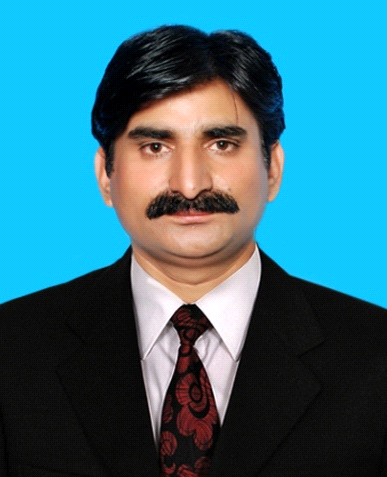 